Государственное бюджетное образовательное учреждение высшего профессионального образования «Красноярский государственный медицинский университет имени профессора В.Ф. Войно-Ясенецкого» Министерства здравоохранения и социального развития Российской ФедерацииГБОУ ВПО КрасГМУ им. проф. В.Ф. Войно-Ясенецкого Минздравсоцразвития РоссииКафедра гигиеныМЕТОДИЧЕСКИЕ УКАЗАНИЯДЛЯ ОБУЧАЮЩИХСЯ по дисциплине «Гигиена»для специальности  080200.62 - Менеджмент (заочная форма обучения)К ПРАКТИЧЕСКОМУ ЗАНЯТИЮ № 20ТЕМА: «Гигиена питания. Рациональное питание»Утверждены на кафедральном заседании протокол № ___ от «___»________ .Заведующий кафедрой д.м.н.                                                                            С. В. КуркатовСоставители:Заведующий кафедрой д.м.н.                                                                            С. В. КуркатовДоцент, к.м.н.                                                                                                      О. Ю. ИвановаКрасноярск 20131. Занятие №  4Тема: «Гигиена питания. Рациональное питание»2. Форма организации учебного процесса: практическое занятиеРазновидность занятия: практическое занятие.Методы обучения: активный, интерактивный, иллюстративный, репродуктивный методы.3. Значение темы. Питание является одним из важнейших факторов, определяющим здоровье населения. Правильное питание, с учетом условий жизни, труда и быта, обеспечивает постоянство внутренней среды организма человека, деятельность различных органов и систем и, таким образом, является непременным условием хорошего здоровья, гармонического развития, высокой работоспособности. От условий, качества и характера питания зависят такие показатели здоровья населения, как смертность, продолжительность жизни, заболеваемость и физическое развитие, и т. д.При организации и оценке индивидуального питания врач лечебного профиля должен определить состояние питания человека, связь возникновения некоторых симптомов заболевания с характером питания, помочь в планировании рационального индивидуального питания.4. Цели обучения: общая: обучающийся должен обладать ОК-8, ОК-9, ОК-22, ПК-19, ПК-21;- учебная:знать- основные философские понятия и категории закономерности развития природы, общества, мышления;- теоретические основы информатики, сбора, хранения, поиска, переработки, преобразования, распространения информации в медицинских и биологических системах;- влияние питания на здоровье человека, изыскание эффективных средств профилактики нерационального питания;- основные нормативные правовые документы обеспечения санитарно-эпидемиологического благополучия в стране, нормативную документацию (СП, СанПиН, ГН, технические регламенты) области гигиены питания;уметь- ориентироваться в системе законодательства и нормативных правовых актов о санитарно-эпидемиологическом благополучии в области гигиены питания;- анализировать и оценивать влияние питания на здоровье населения, - использовать математические методы информатики для решения интеллектуальных задач и применять их;- пользоваться положениями конституционного права, законодательством о санитарно-эпидемиологическом благополучии населения, санитарными нормами, гигиеническими нормативами, техническими регламентами в области гигиены питания;Владеть- методологией установления причинно-следственных связей изменений состояния здоровья от воздействия факторов среды обитания;- навыками целостного подхода к анализу гигиенических проблем здоровья общества, оценкой нарушений санитарных норм, гигиенических нормативов, технических регламентов, приказов, рекомендаций в области гигиены питания;- системным подходом оценки влияния питания на здоровье населения; - системным подходом оценки влияния на здоровье населения факторов окружающей среды; приемами анализа нормативно правовых документов;- навыками обоснования разработки медико-профилактических мероприятий в области гигиены питания.5. План изучения темы:5.1. Контроль исходного уровня знаний.ОСНОВНЫМИ ПРИНЦИПАМИ РАЦИОНАЛЬНОГО ПИТАНИЯ ЯВЛЯЮТСЯудовлетворение желания человека в пищеудовлетворение потребности в незаменимых факторах питанияудовлетворение потребности в основных пищевых веществахудовлетворение потребности во всех пищевых веществах, энергии, соблюдения режима питанияудовлетворение потребности в белках жирах и углеводахОДИН ИЗ ОСНОВНЫХ ПРИНЦИПОВ РАЦИОНАЛЬНОГО ПИТАНИЯсоответствие по энергетической ценности энергозатратам организмасоответствие по энергетической ценности уровню физической активностисоответствие по энергетической ценности величине основного обменаудовлетворение потребности в незаменимых факторах питанияудовлетворение потребности в белках жирах и углеводахОДИН ИЗ ОСНОВНЫХ ПРИНЦИПОВ РАЦИОНАЛЬНОГО ПИТАНИЯудовлетворение потребности в незаменимых аминокислотахсоответствие по энергетической ценности уровню физической активностиудовлетворение потребности во всех пищевых веществахудовлетворение потребности в незаменимых факторах питанияудовлетворение потребности в белках жирах и углеводахОДИН ИЗ ОСНОВНЫХ ПРИНЦИПОВ РАЦИОНАЛЬНОГО ПИТАНИЯудовлетворение потребности в незаменимых аминокислотахсоответствие по энергетической ценности уровню физической активности человекасоответствие по энергетической ценности величине основного обмена человекаудовлетворение потребности в незаменимых факторах питаниясодержание макроэлементов и эссенциальных микроэлементов должно соответствовать физиологическим потребностям человекадифференциация Социально-демографических групп населения РФ в нормах питания ПРИНЯТАпо полу, возрасту, уровню физической активностипо отношению к образу жизнив соответствии с пенсионным обеспечениемтолько детей и подростковтолько для работающего населенияВ ВозрастнОЙ периодизациИ детского населения РФ ВЫДЕЛЕНЫ ВОЗРАСТЫгрудной, преддошкольный, дошкольный, школьный, подростковыйгрудной, дошкольный, школьный, подростковыйясельный, дошкольный, школьный, подростковыйгрудной, ясельный, школьный, подростковыйгрудной, ясельный, дошкольный, школьный, подростковыйКоличество Групп по физической активности для мужчиноднадветричетырепятьВЕЛИЧИНА ОБЩЕГО ОБМЕНА ЧЕЛОВЕКА ЗАВИСИТ ОТкоэффициента физической активностигруппы физической активностикоэффициента калорийности продуктоврасовой принадлежностивозраста, массы тела и полаЕДИНИЦЫ ИЗМЕРЕНИЯ ВЕЛИЧИНЫ ОБЩЕГО ОБМЕНА ЧЕЛОВЕКА – ЭТОкалг/кгвтэрггрейКоличество Групп по физической активности для женщиноднадветричетырепятьРежим питания – этоприем пищи в рабочее времяхорошая усвояемость пищиприем белковой пищиприем пищи в установленное времяприем углеводистой пищиСбалансированность питания оценивается ПОколичеству съеденной пищиусвоенным микронутриентаммакро- и микронутриентамкалорийности пищибелковому, липидному и углеводному обменуОценка адекватности питания по белку ОСУЩЕСТВЛЯЕТСЯ ПОколичеству белка в мочеколичеству белка в ликвореналичию незаменимых аминокислотсоотношению белков, липидов, углеводовколичеству белка в суточном рационеВАЖНЕЙШАЯ ФУНКЦИЯ БЕЛКОВ ДЛЯ ДЕТЕЙэнергетическаяпластическаяисточник пектинаисточник витамина Систочник ПНЖКСРЕДНИЕ СООТНОШЕНИЕ БЕЛКОВ, ЖИРОВ, УГЛЕВОДОВ В СБАЛАНСИРОВАННОМ СУТОЧНОМ РАЦИОНЕ СОСТАВЛЯЕТ1:1:41:0,8:31:0,8:61:1:51:2:4СООТНОШЕНИЕ БЕЛКОВ, ЖИРОВ, УГЛЕВОДОВ В СБАЛАНСИРОВАННОМ СУТОЧНОМ РАЦИОНЕ ДЛЯ РАБОТНИКОВ УМСТВЕННОГО ТРУДА СОСТАВЛЯЕТ1:1:41:0,8:31:0,8:61:1:51:2:4В СУТОЧНОМ РАЦИОНЕ ВЗРОСЛЫХ ДОЛЯ БЕЛКОВ ЖИВОТНОГО ПРОИСХОЖДЕНИЯ ОТ ОБЩЕГО КОЛИЧЕСТВА БЕЛКОВ ДОЛЖНА БЫТЬ20 %30 %40 %50 %60 %В СУТОЧНОМ РАЦИОНЕ ДЕТЕЙ ДОЛЯ БЕЛКОВ ЖИВОТНОГО ПРОИСХОЖДЕНИЯ ОТ ОБЩЕГО КОЛИЧЕСТВА БЕЛКОВ ДОЛЖНА БЫТЬ20 %30 %40 %50 %60 %СООТНОШЕНИЕ БЕЛКОВ, ЖИРОВ, УГЛЕВОДОВ В СБАЛАНСИРОВАННОМ СУТОЧНОМ РАЦИОНЕ ДЛЯ РАБОТНИКОВ С БОЛЬШИМИ ФИЗИЧЕСКИМИ НАГРУЗКАМИ СОСТАВЛЯЕТ1:1:41:0,8:31:0,8:61:1:51:2:4СУТОЧНЫЕ ЭНЕРГОТРАТЫ – ЭТОсумма величины основного обмена и коэффициента физической активностисумма энерготрат на выполнение конкретных работ в течении сутокпроизведение величины основного обмена на коэффициент физической активностидоля от величины основного обмена, необходимая для жизнедеятельностивеличина полученная от деления величины основного обмена на коэффициент физической активностиКритериЯМИ расчета риска недостаточного потребления пищевых веществ ЯВЛЯЮТСЯбелок, витамины В1, В2, С, А, кальций, железобелок, витамины В6, РР, С, А, натрий, медьуглеводы, витамин Сбелок, углеводы, витамин Сбелок, липиды, углеводы, витамин С, АВеличина основного обмена у женщинбольше чем у мужчин на 10 %меньше чем у мужчин на 10 %больше чем у мужчин на 15 %меньше чем у мужчин на 15 %меньше чем у мужчин на 20 %РАСХОД ЭНЕРГИИ НА АДАПТАЦИЮ К КЛИМАТУ В РАЙОНАХ КРАЙНЕГО СЕВЕРАувеличивается на 10 %уменьшается на 10 %увеличивается на 15 %уменьшается у мужчин на 15 %увеличивается у женщин на 20 %ЕССЕНЦИАЛЬНЫЕ ПИЩЕВЫЕ ВЕЩЕСТВА – ЭТО ВЕЩЕСТВА, КОТОРЫЕимеют установленную химическую структуруне образуются в организме человекаявляются источниками полноценного белкавырабатываются в организме человекаувеличивают энергозатраты организамаЭНЕРГОТРАТЫ СУТОЧНЫЕ – ЭТОэнерготраты основного обмена человеказатраты энергии на основной обмен и физическую активностьзатраты энергии на физическую активностьсуточная калорийность пищевых продуктовэнергозатраты организма человека на теплотворную функциюОДИН ГРАММ ЖИРА ПРИ ОКИСЛЕНИИ В ОРГАНИЗМЕ ДАЕТ3 ккал4 ккал5 ккал8 ккал9 ккалОДИН ГРАММ УГЛЕВОДОВ ПРИ ОКИСЛЕНИИ В ОРГАНИЗМЕ ДАЕТ3 ккал4 ккал5 ккал8 ккал9 ккалОДИН ГРАММ БЕЛКОВ ПРИ ОКИСЛЕНИИ В ОРГАНИЗМЕ ДАЕТ1 ккал2 ккал3 ккал4 ккал9 ккалФИЗИОЛОГИЧЕСКИ ОБОСНОВАННОЙ КРАТНОСТЬЮ ПИТАНИЯ В ТЕЧЕНИИ СУТОК ЯВЛЯЕТСЯ2-кратное3-кратное4-кратное5-кратное6-кратноеИНТЕРВАЛ МЕЖДУ ПРИЕМАМИ ПИЩИ ДОЛЖЕН СОСТАВЛЯТЬ1-2 час2-3 час4-5 час6-7 часнет рекомендацийПРИ 3-РАЗОВОМ ПИТАНИИ ЗАВТРАК ДОЛЖЕН ОБЕСПЕЧИВАТЬ ОТ СУТОЧНОЙ ЭНЕРГЕТИЧЕСКОЙ ПОТРЕБНОСТИ10 %20 %25 %30 %35 %ПРИ 3-РАЗОВОМ ПИТАНИИ ОБЕД ДОЛЖЕН ОБЕСПЕЧИВАТЬ ОТ СУТОЧНОЙ ЭНЕРГЕТИЧЕСКОЙ ПОТРЕБНОСТИ20 %30 %35 %40 %45 %ПРИ 3-РАЗОВОМ ПИТАНИИ УЖИН ДОЛЖЕН ОБЕСПЕЧИВАТЬ ОТ СУТОЧНОЙ ЭНЕРГЕТИЧЕСКОЙ ПОТРЕБНОСТИ10 %20 %25 %30 %35 %ПРИ 4-РАЗОВОМ ПИТАНИИ ЗАВТРАК ДОЛЖЕН ОБЕСПЕЧИВАТЬ ОТ СУТОЧНОЙ ЭНЕРГЕТИЧЕСКОЙ ПОТРЕБНОСТИ10 %20 %25 %30 %35 %ПРИ 4-РАЗОВОМ ПИТАНИИ ВТОРОЙ ЗАВТРАК ДОЛЖЕН ОБЕСПЕЧИВАТЬ ОТ СУТОЧНОЙ ЭНЕРГЕТИЧЕСКОЙ ПОТРЕБНОСТИ5 %10 %15 %20 %25 %ПРИ 4-РАЗОВОМ ПИТАНИИ ОБЕД ДОЛЖЕН ОБЕСПЕЧИВАТЬ ОТ СУТОЧНОЙ ЭНЕРГЕТИЧЕСКОЙ ПОТРЕБНОСТИ10 %20 %25 %30 %35 %ПРИ 4-РАЗОВОМ ПИТАНИИ УЖИН ДОЛЖЕН ОБЕСПЕЧИВАТЬ ОТ СУТОЧНОЙ ЭНЕРГЕТИЧЕСКОЙ ПОТРЕБНОСТИ10 %20 %25 %30 %35 %5.2. Основные понятия и положения темы.Медицинская наука раскрыла биологические законы питания, разработала и обосновала концепцию рационального питания человека, учитывающую его социальную деятельность и позволившую с учетом возраста, пола и характера труда рекомендовать рациональное питание. Рациональное питание – удовлетворение энергетических, пластических и других потребностей организма, обеспечение при этом необходимого уровня обмена веществ.Основные принципы рационального питания:1. Энергетическая ценность рациона человека должна соответствовать энерготратам организма;2. Величины потребления основных пищевых веществ – белков, жиров и углеводов – должны находиться в пределах физиологически необходимых соотношений между ними. В рационе предусматриваются физиологически необходимые количества животных белков – источников незаменимых аминокислот, физиологические пропорции ненасыщенных и полиненасыщенных жирных кислот, оптимальное количество витаминов;3. Содержание макроэлементов и эссенциальных микроэлементов должно соответствовать физиологическим потребностям человека;4. Содержание минорных и биологически активных веществ в пище должно соответствовать их адекватным уровням потребления.5. Питание должно быть безупречным в санитарно-эпидемиологическом отношении (безопасность).Учитывая физиологические особенности пола и возраста человека гигиеническими нормами выделяются следующие группы: мужчины и женщины 18-29 лет, 30-39 лет, 40-59 лет, а также лица пожилого возраста: мужчины и женщины старше 60 лет.Возрастная периодизация детского населения, принятая в РФ, разработана с учетом двух факторов: биологического (онтогенетического) и социального критерия, учитывающего особенности обучения и воспитания в нашей стране. При этом социальное деление на возрастные группы в основном не противоречит биологическому.  Соответственно выделены:1. Ранний возраст:- грудной – от рождения до 12 месяцев;- преддошкольный – от 1 года до 3 лет.2. Дошкольный возраст – от 3 до 7 лет.3. Школьный возраст: - младший – от 7 до 11 лет;- средний – от 11 до 14 лет.4. Подростковый возраст – от 14 до 18 лет.Энерготраты суточные – сумма суточных энерготрат организма, состоящая из энерготрат основного обмена, затрат энергии на физическую активность,  специфическое динамическое действие пищи (пищевой термогенез), холодовой термогенез, рост и формирование тканей у детей и дополнительных затрат энергии у беременных и кормящих грудью женщин. Физиологическая потребность в энергии и пищевых веществах – это необходимая совокупность алиментарных факторов для поддержания динамического равновесия между человеком, как сформировавшимся в процессе эволюции биологическим видом, и окружающей средой, и направленная на обеспечение жизнедеятельности, сохранения и воспроизводства вида и поддержания адаптационного потенциала.Группы населения, дифференцированные по уровню физической активности. Потребность в энергии и пищевых веществах зависит от физической активности, характеризуемой коэффициентом физической активности (КФА), равным отношению энерготрат на выполнение конкретной работы к величине основного обмена (ВОО). Величина основного обмена – минимальное количество энергии, необходимое для осуществления жизненно важных процессов, то есть затраты энергии на выполнение всех физиологических, биохимических процессов, на функционирование органов и систем организма в состоянии температурного комфорта (20 0С), полного физического и психического покоя натощак. ВОО зависит от ряда факторов, в первую очередь, от возраста, массы тела и пола. У женщин: ВОО на 15 % ниже, чем у мужчин (табл. 1).Таблица 1. – Средние величины основного обмена взрослого населения России (ккал/сутки)При беременности и грудном вскармливании потребности в энергии увеличиваются в среднем на 15 и 25 % соответственно.Расход энергии на адаптацию к холодному климату в районах Крайнего Севера – увеличивается в среднем на – 15 %.У детей: в период новорожденности 15 % потребляемой с пищей энергии тратится на рост. С возрастом отношение ВОО/масса тела постепенно снижается до наступления полового созревания. Максимальной потребности в энергии соответствует быстрый рост в подростковом возрасте (пубертатный период, табл. 2).Таблица 2 – Средние величины основного обмена детского населенияВсе взрослое население в зависимости от величины энерготрат делится на 5 групп для мужчин и 4 группы для женщин, учитывающих производственную физическую активность и иные энерготраты.I группа (очень низкая физическая активность; мужчины и женщины) – работники преимущественно умственного труда, коэффициент физической активности – 1,4 (государственные служащие административных органов и учреждений, научные работники, преподаватели вузов, колледжей, учителя средних школ, студенты, специалисты-медики, психологи, диспетчеры, операторы в т.ч. техники по обслуживанию ЭВМ и компьютерного обеспечения, программисты, работники финансово-экономической, юридической и административно-хозяйственной служб, работники конструкторских бюро и отделов, рекламно-информационных служб, архитекторы и инженеры по промышленному и гражданскому строительству, налоговые служащие, работники музеев, архивов, библиотекари, специалисты службы страхования, дилеры, брокеры, агенты по продаже и закупкам, служащие по социальному и пенсионному обеспечению, патентоведы, дизайнеры, работники бюро путешествий, справочных служб и других родственных видов деятельности);II группа (низкая физическая активность; мужчины и женщины) – работники занятые легким трудом, коэффициент физической активности – 1,6 (водители городского транспорта, рабочие пищевой, текстильной, швейной, радиоэлектронной промышленности, операторы конвейеров, весовщицы, упаковщицы, машинисты железнодорожного транспорта, участковые врачи, хирурги, медсестры, продавцы, работники предприятий общественного питания, парикмахеры, работники жилищно-эксплуатационной службы, реставраторы художественных изделий, гиды, фотографы, техники и операторы радио и телевещания, таможенные инспектора, работники милиции и патрульной службы и других родственных видов деятельности);III группа (средняя физическая активность; мужчины и женщины) – работники средней тяжести труда, коэффициент физической активности – 1,9 (слесари, наладчики, станочники, буровики, водители электрокаров, экскаваторов, бульдозеров и другой тяжелой техники, работники тепличных хозяйств, растениеводы, садовники, работники рыбного хозяйства и других родственных видов деятельности);IV группа (высокая физическая активность; мужчины и женщины) – работники тяжелого физического труда, коэффициент физической активности – 2,2 (строительные рабочие, грузчики, рабочие по обслуживанию железнодорожных путей и ремонту автомобильных дорог, работники лесного, охотничьего и сельского хозяйства, деревообработчики, физкультурники, металлурги доменщики-литейщики и другие родственные виды деятельности);V группа (очень высокая физическая активность; мужчины) – работники особо тяжелого физического труда, коэффициент физической активности – 2,5 (спортсмены высокой квалификации в тренировочный период, механизаторы и работники сельского хозяйства в посевной и уборочный период, шахтеры и проходчики, горнорабочие, вальщики леса, бетонщики, каменщики, грузчики немеханизированного труда, оленеводы и другие родственные виды деятельности).Суточные энерготраты определяются энерготратами на конкретные виды деятельности и ВОО. Суточные энерготраты на конкретный вид деятельности – это произведение ВОО на соответствующий КФА.Физиологические потребности в энергии для взрослых – от 2100 до 4200 ккал/сутки для мужчин и от 1800 до 3050 ккал/сутки для женщин.Физиологические потребности в энергии для детей – 110-115 ккал/кг массы тела для детей до 1 года и от 1200 до 2900 ккал/сутки для детей старше 1 года.Для оптимального функционирования организма необходимо соблюдение пропорционального поступления макронутриентов. В среднем физиологически оптимальное соотношение белков, жиров и углеводов в рационе питания здорового человека 1 : 1 : 4. При больших физических нагрузках (5 группа интенсивности труда) это соотношение изменяется за счет увеличения углеводов как источников энергии (1 : 1 : 5), для работников умственного труда (1 группа интенсивности труда) уменьшается доля жиров и углеводов (1 : 0,8 : 3).Белки – высокомолекулярные азотсодержащие биополимеры, состоящие из L-аминокислот. Выполняют пластическую, энергетическую, каталитическую, гормональную, регуляторную, защитную, транспортную, энергетическую и другие функции. Потребность в белке – эволюционно сложившаяся доминанта в питании человека, обусловленная необходимостью обеспечивать оптимальный физиологический уровень поступления незаменимых аминокислот. При положительном азотистом балансе в периоды роста и развития организма, а также при интенсивных репаративных процессах потребность в белке на единицу массы тела выше, чем у взрослого здорового человека. Усвояемость белка – показатель, характеризующий долю абсорбированного в организме азота от общего количества, потребленного с пищей. Биологическая ценность – показатель качества белка, характеризующий степень задержки азота и эффективность его утилизации для растущего организма или для поддержания азотистого равновесия у взрослых. Качество белка определяется наличием в нем полного набора незаменимых аминокислот в определенном соотношении как между собой, так и с заменимыми аминокислотами. 1 г белка при окислении в организме дает 4 ккал.Уточнение потребности в белке для детей старше 1 года сделано на основе результатов новых исследований по фактическому потреблению белка большинством детей обследованной популяции.Физиологическая потребность в белке для взрослого населения – от 65 до 117 г/сутки для мужчин, и от 58 до 87 г/сутки для женщин.Физиологические потребности в белке детей до 1 года – 2,2-2,9 г/кг массы тела, детей старше 1 года от 36 до 87 г/ сутки.Белок животного происхождения. Источниками полноценного белка, содержащего полный набор незаменимых аминокислот в количестве достаточном для биосинтеза белка в организме человека, являются продукты животного происхождения (молоко, молочные продукты, яйца, мясо и мясопродукты, рыба, морепродукты). Белки животного происхождения усваиваются организмом на 93-96 %.Для взрослых рекомендуемая в суточном рационе доля белков животного происхождения от общего количества белков – 50 %.Для детей рекомендуемая в суточном рационе доля белков животного происхождения от общего количества белков – 60 %.Белок растительного происхождения. В белках растительного происхождения (злаковые, овощи, фрукты) имеется дефицит незаменимых аминокислот. В составе бобовых содержатся ингибиторы протеиназ, что снижает усвоение белка из них. Что касается изолятов и концентратов белков из бобовых, то их аминокислотный состав и усвоение близки к таковым у белка животного происхождения. Белок из продуктов растительного происхождения усваивается организмом на 62-80 %. Белок из высших грибов усваивается на уровне 20-40 %.Жиры (липиды) – сложные эфиры глицерина и высших жирных карбоновых кислот, являются важнейшими источниками энергии. До 95 % всех липидов – простые нейтральные липиды (глицериды). Жиры (липиды), поступающие с пищей – являются концентрированным источником энергии (1 г жира при окислении в организме дает 9 ккал). Жиры растительного и животного происхождения имеют различный состав жирных кислот, определяющий их физические свойства и физиолого-биохимические эффекты. Жирные кислоты подразделяются на два основных класса – насыщенные и ненасыщенные.Физиологическая потребность в жирах – от 70 до 154 г/сутки для мужчин и от 60 до 102 г/сутки для женщин.Физиологическая потребность в жирах – для детей до года 6-6,5 г/кг массы тела, для детей старше года – от 40 до 97 г/сутки.Насыщенные жирные кислоты. Насыщенность жира определяется количеством атомов водорода, которое содержит каждая жирная кислота. Жирные кислоты со средней длиной цепи (С8-С14) способны усваиваться в пищеварительном тракте без участия желчных кислот и панкреатической липазы, не депонируются в печени и подвергаются β-окислению. Животные жиры могут содержать насыщенные жирные кислоты с длиной цепи до двадцати и более атомов углерода, они имеют твердую консистенцию и высокую температуру плавления. К таким животным жирам относятся бараний, говяжий, свиной и ряд других. Высокое потребление насыщенных жирных кислот является важнейшим фактором риска развития диабета, ожирения, сердечно-сосудистых и других заболеваний.Потребление насыщенных жирных кислот для взрослых и детей должно составлять не более 10 % от калорийности суточного рациона.Мононенасыщенные жирные кислоты. К мононенасыщенным жирным кислотам относятся миристолеиновая и пальмитолеиновая кислоты (жиры рыб и морских млекопитающих), олеиновая (оливковое, сафлоровое, кунжутное, рапсовое масла). Мононенасыщенные жирные кислоты помимо их поступления с пищей в организме синтезируются из насыщенных жирных кислот и  частично из углеводов.Физиологическая потребность в мононенасыщенных жирных кислотах для взрослых должно составлять 10 % от калорийности суточного рациона.Полиненасыщенные жирные кислоты. Жирные кислоты с двумя и более двойными связями между углеродными атомами называются полиненасыщенными (ПНЖК). Особое значение  для организма человека имеют такие ПНЖК как линолевая, линоленовая, являющиеся структурными элементами клеточных  мембран и обеспечивающие нормальное развитие и адаптацию организма человека к неблагоприятным факторам окружающей среды. ПНЖК являются предшественниками образующихся из них биорегуляторов – эйкозаноидов.Физиологическая потребность в ПНЖК – для взрослых 6-10 % от калорийности суточного рациона.Физиологическая потребность в ПНЖК – для детей 5-14 % от калорийности суточного рациона.Углеводы – полиатомные альдегидо- и кетоспирты, простые (моносахариды и дисахариды), сложные (олигосахариды, полисахариды), являются основными источниками энергии для человека. Некоторые углеводы, в частности аминосахара, входят в состав гликопротеидов. Углеводы пищи представлены преимущественно полисахаридами (крахмал), и в меньшей степени моно-, ди- и олигосахаридами. 1 г углеводов при окислении в организме дает 4 ккал.Физиологическая потребность в усвояемых углеводах для взрослого человека составляет 50-60 % от энергетической суточной потребности (от 257 до 586 г/сутки).Физиологическая потребность в углеводах – для детей до года 13 г/кг массы тела, для детей старше года – от 170 до 420 г/сутки.Помимо трех основных классов питательных веществ – белков, жиров, углеводов, пища содержит ряд соединений – соли, витамины, не имеющие большой энергетической ценности и не выполняющие функции строительных блоков, однако играющие важнейшую роль в протекании различных биохимических реакций и участвующие в регуляции обмена веществ.Моно- и олигосахариды. К моносахаридам относятся глюкоза, фруктоза и галактоза. Олигосахариды – углеводы, молекулы которых содержат от 2 до 10 остатков моносахаридов. Основными представителями олигосахаридов в питании человека являются сахароза и лактоза. Потребление добавленного сахара не должно превышать 10 % от калорийности суточного рациона.Полисахариды. Полисахариды (высокомолекулярные соединения, образуются из большого числа мономеров глюкозы и других моносахаров) подразделяются на крахмальные полисахариды (крахмал и гликоген) и неусвояемые полисахариды – пищевые волокна (клетчатка, гемицеллюлоза, пектины).Пищевые волокна. В группу пищевых волокон входят полисахариды, в основном растительные, перевариваются в толстом кишечнике в незначительной степени и существенно влияют на процессы переваривания, усвоения, микробиоциноз и эвакуацию пищи.Физиологическая потребность в пищевых волокнах для взрослого человека составляет 20 г/сутки, для детей 15-20г/сутки.Витамины – группа эссенциальных (незаменимых) микронутриентов, участвующих в регуляции и ферментативном обеспечении большинства метаболических процессов.Витамин С (формы и метаболиты аскорбиновой кислоты) участвует в окислительно-восстановительных реакциях, функционировании иммунной системы, способствует усвоению железа. Дефицит приводит к рыхлости и кровоточивости десен, носовым кровотечениям вследствие повышенной проницаемости и ломкости кровеносных капилляров. Среднее потребление варьирует в разных странах 70-170 мг/сутки, в России – 55-70 мг/сутки. Установленный уровень физиологической потребности в разных странах – 45-110 мг/сутки. Верхний допустимый уровень потребления – 2000 мг/сутки.Уточненная физиологическая потребность для взрослых – 90 мг/сутки, для детей – от 30 до 90 мг/ сутки.Витамин В1 (тиамин) в форме образующегося из него тиаминдифосфата входит в состав важнейших ферментов углеводного и энергетического обмена, обеспечивающих организм энергией и пластическими веществами, а также метаболизма разветвленных аминокислот. Недостаток этого витамина ведет к серьезным нарушениям со стороны нервной, пищеварительной и сердечно-сосудистой систем. Среднее потребление варьирует в разных странах 1,1-2,3 мг/сутки, в США – до 6,7 мг/сутки, в России – 1,3-1,5 мг/сутки. Установленный уровень потребности в разных странах – 0,9-2,0 мг/сутки. Верхний допустимый уровень не установлен.Уточненная физиологическая потребность для взрослых – 1,5 мг/сутки, для детей – от 0,3 до 1,5 мг/ сутки.Витамин В2 (рибофлавин) в форме коферментов участвует в окислительно-восстановительных реакциях, способствует повышению восприимчивости цвета зрительным анализатором и темновой адаптации. Недостаточное потребление витамина В2 сопровождается нарушением состояния кожных покровов, слизистых оболочек, нарушением светового и сумеречного зрения. Среднее потребление в разных странах от 1,5-7,0 мг/сутки, в России – 1,0-1,3 мг/сутки. Установленный уровень потребности в разных странах – 1,1-2,8 мг/сутки. Верхний допустимый уровень не установлен. При потреблении витамина В2 в размере 1,8 мг/сутки и более у подавляющего большинства обследованных лиц концентрация рибофлавина в сыворотке крови находится в пределах физиологической нормы.Уточненная физиологическая потребность для взрослых – 1,8 мг/сутки, для детей – 0,4 до 1,8 мг/ сутки.Витамин В6 (пиридоксин) в форме своих коферментов участвует в превращениях аминокислот, метаболизме триптофана, липидов и нуклеиновых кислот, участвует в поддержании иммунного ответа, участвует в процессах торможения и возбуждения в центральной нервной системе, способствует нормальному формированию эритроцитов, поддержанию нормального уровня гомоцистеина в крови. Недостаточное потребление витамина В6 сопровождается снижением аппетита, нарушением состояния кожных покровов, развитием гомоцистеинемии, анемии. Среднее потребление в разных странах 1,6-3,6 мг/сутки, в РФ – 2,1-2,4 мг/сутки. Недостаточная обеспеченность этим витамином обнаруживается у 50-70 % населения РФ. Установленный уровень потребности в разных странах – 1,1-2,6 мг/сутки. Верхний допустимый уровень потребления – 25 мг/сутки.Физиологическая потребность для взрослых – 2,0 мг/сутки, для детей – от 0,4 до 2,0 мг/сутки.Витамин А играет важную роль в процессах роста и репродукции, дифференцировки эпителиальной и костной ткани,  поддержания иммунитета и зрения. Дефицит витамина А ведет к нарушению темновой адаптации («куриная слепота» или гемералопия), ороговению кожных покровов, снижает устойчивость к инфекциям. Среднее потребление в разных странах 530-2000 мкг рет. экв./сутки, в РФ – 500-620 мкг рет. экв./сутки. Установленный уровень  физиологической потребности в разных странах – 600-1500 мкг рет. экв./сутки.. Верхний допустимый уровень потребления – 3000 мкг рет. экв./сутки. При потреблении витамина А в размере более 900 мкг рет. экв./сутки у подавляющего большинства обследованных концентрация ретинола находится в пределах физиологической нормы.Уточненная физиологическая потребность для взрослых – 900 мкг рет. экв./сутки, для детей – от 400 до 1000 мкг рет. экв./сутки.Витамин Е представлен группой токоферолов и токотриенолов, которые обладают антиоксидантными свойствами. Является универсальным стабилизатором клеточных мембран, необходим для функционирования половых желез, сердечной мышцы. При дефиците витамина Е наблюдаются гемолиз эритроцитов, неврологические нарушения. Среднее потребление в разных странах 6,7-14,6 мг ток. экв. /сутки, в РФ – 17,8-24,6 мг ток. экв. /cутки. Установленный уровень физиологической потребности в разных странах – 7-25 мг ток. экв. /сутки. Верхний допустимый уровень потребления – 300 мг ток. экв./сутки.Уточненная физиологическая потребность для взрослых – 15 мг ток. экв./сутки, для детей – от 3 до 15 мг ток. экв./ сутки.Витамина D. Основные функции витамина D связаны с поддержанием гомеостаза кальция и фосфора, осуществлением процессов минерализации костной ткани. Недостаток витамина D приводит к нарушению обмена кальция и фосфора в костях, усилению деминерализации костной ткани, что приводит к увеличению риска развития остеопороза. Среднее  потребление в разных странах 2,5-11,2 мкг/сутки. Установленный уровень потребности в разных странах – 0-11 мкг/сутки. Верхний допустимый уровень потребления – 50 мкг/сутки.Уточненная физиологическая потребность для взрослых – 10 мкг/сутки, для лиц старше 60 лет – 15 мкг/сутки. Физиологическая потребность для детей – 10 мкг/ сутки.Минеральные вещества. Кальций – необходимый элемент минерального матрикса кости, выступает регулятором нервной системы, участвует в мышечном сокращении. Дефицит кальция приводит к деминерализации позвоночника, костей таза и нижних конечностей, повышает риск развития остеопороза. Среднее потребление в разных странах 680-950 мг/сутки, в РФ – 500-750 мг/сутки. Установленный уровень потребности 500-1200 мг/сутки. Верхний допустимый уровень 2500 мг/сутки.Уточненная физиологическая потребность для взрослых – 1000 мг/сутки, для лиц старше 60 лет – 1200 мг/сутки. Физиологическая потребность для детей – от 400 до 1200 мг/сутки.Фосфор. В форме фосфатов принимает участие во многих физиологических процессах, включая энергетический обмен (в виде высокоэнергетического АТФ), регуляции кислотно-щелочного баланса, входит в состав фосфолипидов, нуклеотидов и нуклеиновых кислот, участвует в клеточной регуляции путем фосфорилирования ферментов, необходим для минерализации костей и зубов. Дефицит приводит к анорексии, анемии, рахиту. Оптимальное для всасывания и усвоения кальция соотношение содержания кальция к фосфору в рационе составляет 1:1, а в рационе россиян приближается к 1:2. Среднее потребление в разных странах 1110-1570 мг/сутки, в РФ 1200 мг/сутки. Установленные уровни потребности 550-1400 мг/сутки. Верхний допустимый уровень не установлен.Уточненная физиологическая потребность для взрослых – 800 мг/сутки, для детей – от 300 до 1200 мг/сутки.Магний. Является кофактором многих ферментов, в том числе энергетического метаболизма, участвует в синтезе белков, нуклеиновых кислот, обладает стабилизирующим действием для мембран, необходим для поддержания гомеостаза кальция, калия и натрия. Недостаток магния приводит к гипомагниемии, повышению риска развития гипертонии, болезней сердца. Среднее потребление в разных странах 210-350 мг/сутки, в РФ 300 мг/сутки. Установленные уровни потребности 200-500 мг/сутки. Верхний допустимый уровень не установлен.Физиологическая потребность для взрослых – 400 мг/сутки, для детей – от 55 до 400 мг/сутки.Калий является основным внутриклеточным ионом, принимающим участие в регуляции водного, кислотного и электролитного баланса, участвует в процессах проведения нервных импульсов, регуляции давления. Среднее потребление в разных странах 2650-4140 мг/сутки, в РФ 3100 мг/сутки. Установленные уровни потребности 1000-4000 мг/сутки. Верхний допустимый уровень не установлен.Физиологическая потребность для взрослых – 2500 мг/сутки (вводится впервые), для детей – от 400 до 2500 мг/сутки.Натрий. Основной внеклеточный ион, принимающий участие в переносе воды, глюкозы крови, генерации и передаче электрических нервных сигналов, мышечном сокращении. Клинические проявления гипонатриемии выражаются как общая слабость, апатия, головные боли, гипотония, мышечные подергивания. Среднее потребление 3000-5000 мг/сутки. Установленный уровень потребности 1300-1600 мг/сутки. Верхний допустимый уровень не установлен.Физиологическая потребность для взрослых – 1300 мг/сутки, для детей – от 200 до 1300 мг/сутки.Железо. Входит в состав различных по своей функции белков, в том числе ферментов. Участвует в транспорте электронов, кислорода, обеспечивает протекание окислительно-восстановительных реакций и активацию перекисного окисления. Недостаточное потребление ведет к гипохромной анемии, миоглобиндефицитной атонии скелетных мышц, повышенной утомляемости, миокардиопатии, атрофическому гастриту. Среднее потребление в разных странах 10-22 мг/сутки, в РФ – 17 мг/сутки. Установленные уровни потребностей для мужчин 8–10 мг/сутки и для женщин 15-20 мг/сутки. Верхний допустимый уровень не установлен.Физиологическая потребность для взрослых – 10 мг/сутки (для мужчин) и 18 мг/сутки (для женщин), для детей – от 4 до 18 мг/сутки.Цинк. Входит в состав более 300 ферментов, участвует в процессах синтеза и распада углеводов, белков, жиров, нуклеиновых кислот и в регуляции экспрессии ряда генов. Недостаточное потребление приводит к анемии, вторичному иммунодефициту, циррозу печени, половой дисфункции, наличию пороков развития плода. Исследованиями последних лет выявлена способность высоких доз цинка нарушать усвоение меди и тем способствовать развитию анемии. Среднее потребление 7,5-17,0 мг/сутки. Установленные уровни потребности 9,5-15,0 мг/сутки. Верхний допустимый уровень 25 мг\сутки.Уточненная физиологическая  потребность для взрослых – 12 мг/сутки, для детей – от 3 до 12 мг/сутки.Йод. Участвует в функционировании щитовидной железы, обеспечивая образование гормонов (тироксина и трийодтиронина). Необходим для роста и дифференцировки клеток всех тканей организма человека, митохондриального дыхания, регуляции трансмембранного транспорта натрия и гормонов. Недостаточное поступление приводит к эндемическому зобу с гипотиреозом и замедлению обмена веществ, артериальной гипотензии, отставанию в росте и умственном развитии у детей. Потребление йода с пищей широко варьирует в различных геохимических регионах: 65-230 мкг/сутки. Установленные уровни потребности 130-200 мкг/сутки. Верхний допустимый уровень 600 мкг/сутки.Физиологическая потребность для взрослых – 150 мкг/сутки, для детей – от 60 до 150 мкг/сутки.Медь. Входит в состав ферментов, обладающих окислительно-восстановительной активностью и участвующих в метаболизме железа, стимулирует усвоение белков и углеводов. Участвует в процессах обеспечения тканей организма человека кислородом. Клинические проявления недостаточного потребления проявляются нарушениями формирования сердечно-сосудистой системы и скелета, развитием дисплазии соединительной ткани. Среднее потребление 0,9-2,3 мг/сутки. Установленные уровни потребности 0,9-3,0 мг/сутки. Верхний допустимый уровень потребления 5 мг/сутки.Физиологическая потребность для взрослых – 1,0 мг/сутки, для детей – от 0,5 до 1,0 мг/сутки.Марганец. Участвует в образовании костной и соединительной ткани, входит в состав ферментов, включающихся в метаболизм аминокислот, углеводов, катехоламинов; необходим для синтеза холестерина и нуклеотидов. Недостаточное потребление сопровождается замедлением роста, нарушениями в  репродуктивной системе, повышенной хрупкостью костной ткани, нарушениями углеводного и липидного обмена. Среднее потребление 1-10 мг/сутки. Установленные уровни потребности 2-5 мг/сутки. Верхний допустимый уровень потребления 5 мг/сутки.Физиологическая потребность для взрослых – 2 мг/сутки.Селен. Эссенциальный элемент антиоксидантной системы защиты организма человека, обладает иммуномодулирующим действием, участвует в регуляции действия тиреоидных гормонов. Дефицит приводит к болезни Кашина-Бека (остеоартроз с множественной деформацией суставов, позвоночника и конечностей), болезни Кешана (эндемическая миокардиопатия), наследственной тромбастении. Среднее потребление 28-110 мкг/сутки. Установленные уровни потребности 30-75 мкг/сутки. Верхний допустимый уровень потребления 300 мкг/сутки.Физиологическая потребность для взрослых – 55 мкг/сутки (для женщин); 70 мкг/сутки (для мужчин), для детей от 10 до 50 мкг/сутки.Молибден. Является кофактором многих ферментов, обеспечивающих метаболизм серусодержащих аминокислот, пуринов и пиримидинов. Среднее потребление 44-500 мкг/сутки. Установленные уровни потребности 45-100 мкг/сутки. Верхний допустимый уровень 600 мкг/сутки.Физиологическая потребность для взрослых – 70 мкг/сутки.Фтор. Инициирует минерализацию костей. Недостаточное потребление приводит к кариесу, преждевременному стиранию эмали зубов. Среднее потребление 0,5-6,0 мг/сутки. Установленные уровни потребности 1,5-4,0 мг/сутки. Верхний допустимый уровень потребления 10 мг/сутки.Рекомендуемая физиологическая  потребность для взрослых – 4 мг/сутки, для детей – от 1,0 до 4,0 мг/сутки.Кобальт. Входит в состав витамина В12. Активирует ферменты обмена жирных кислот и метаболизма фолиевой кислоты. Среднее потребление в РФ 10 мкг/сутки. Верхний допустимый уровень не установлен.Рекомендуемый уровень потребления для взрослых 10 мкг/сутки.Кремний. Кремний входит в качестве структурного компонента в состав гликозоаминогликанов и стимулирует синтез коллагена. Среднее потребление 20-50 мг /сутки. Верхний  допустимый уровень не установлен.Рекомендуемый уровень потребления для взрослых 30 мг/сутки.Режим питания – время и число приемов пищи в течение дня, интервалы между приемами, количественное распределение суточного рациона.Правильный режим питания обеспечивает эффективность работы пищеварительной системы, усвоение пищевых веществ и регулирует обменные процессы.Физиологически обоснованным является 3-4-разовое питание с интервалами между приемами пищи от 4 до 5 ч. При 3-разовом питании завтрак должен обеспечивать 30 % суточной энергетической ценности рациона, обед – 45 %, ужин – 25 %. При 4-разовом питании на первый завтрак должно приходиться 25 %, на второй завтрак – 15 %, на обед – 35 % и на ужин – 25 % энергетической ценности. Режим питания может изменяться в соответствии с национальными традициями, характером трудовой деятельности, культурой, привычками в питании, климатом.Современные достижения науки свидетельствуют о том, что путем изменения характера и режима питания можно положительно влиять на обмен веществ, приспособительные возможности организма и, следовательно, оказать благоприятное воздействие на темп и направленность процессов старения. Нерациональное питание и нарушения его режима – важные источники различных заболеваний. Какие заболевания могут возникнуть из-за нерационального питания? Во-первых, болезни, обусловленные дефицитом или избытком тех или иных питательных веществ в питании: алиментарная дистрофия, ожирение, витаминная недостаточность и др. Во-вторых, неправильное питание играет большую роль в развитии таких заболеваний, как атеросклероз, ишемическая болезнь сердца, гипертоническая болезнь, сахарный диабет, подагра, желчнокаменная болезнь, болезни печени и поджелудочной железы.В табл. 3 приведены критерии для оценки вероятностного риска недостаточного потребления некоторых пищевых веществ.Таблица 3 – Критерии для расчета вероятностного риска недостаточного потребления пищевых веществ5.3. Самостоятельная работа по теме.Задача № 1.Студент Университета имеет следующие параметры: возраст – 19 лет, масса – 75 кг. Режим питания четырехразовый. Суточный рацион питания включает потребление:1. Определите адекватность рациона энергетическим затратам.2. Оцените соответствие гигиеническим принципам и нормам режим питания.3. Определите соответствие гигиеническим нормам потребление пищевых веществ.4. Оцените вероятность риска недостаточного потребления пищевых веществ.5. Оцените последствия нерационального питания.Задача № 2.Студентка Заполярного университета в г Норильске имеет следующие параметры: возраст – 20 лет, масса – 75 кг. Режим питания трехразовый. Суточный рацион питания включает потребление:1. Определите адекватность рациона энергетическим затратам.2. Оцените соответствие гигиеническим принципам и нормам режим питания.3. Определите соответствие гигиеническим нормам потребление основных пищевых веществ.4. Оцените вероятность риска недостаточного потребления пищевых веществ.5. Оцените последствия нерационального питания.6. Домашнее задание для уяснения темы занятия.1. Дайте определение рационального питания. Причислите основные принципы.2. Какие группы физиологической активности населения Вы знаете?3. Адекватность питания, определение и значение.4. Сбалансированное питание, определение и значение.5. Режим питания, его основные элементы.6. Гигиенические нормы питания, их характеристика и назначение.7. Рекомендации по выполнению НИРС, в том числе список тем, предлагаемых кафедрой.8. Рекомендованная литература по теме занятия:8.1. Основная литература8.2. Дополнительная литература8.3. Электронные ресурсы.ЭБС КрасГМУ "Colibris";ЭБС Консультант студента;ЭБС Университетская библиотека OnLine;ЭНБ eLibraryПриложение 1УТВЕРЖДАЮРуководитель Федеральной службы по надзору в сфере защиты правпотребителей и благополучия человека,Главный государственный санитарныйврач Российской Федерации,                             Г.Г. Онищенко«     18   » декабря .Дата введения: с момента утверждения.3.2.1. РАЦИОНАЛЬНОЕ ПИТАНИЕН О Р М Ыфизиологических потребностей в энергиии пищевых веществах для различных группнаселения Российской ФедерацииМетодические рекомендацииМР 2.3.1.2432 -08«Нормы физиологических потребностей в энергии и пищевых веществах для различных групп населения Российской Федерации»Разработаны:Руководитель работ			- Тутельян В.А., академик РАМНОтветственные исполнители		- Батурин А.К., д.м.н., профессор;    Гаппаров М.М.Г., член-корреспондент РАМН;    Каганов Б.С., член-корреспондент РАМН;    Конь И.Я., д.м.н., профессор; Мазо В.К.,    д.б.н., профессор.Исполнители:ГУ НИИ питания РАМН			- Баева В.С., к.б.н.; Бессонов В.В., к.х.н.;    Васильев А.В., д.б.н., профессор;    Волкова Л.Ю., к.м.н.; Вржесинская О.А.,    к.б.н.; Гмошинская М.В., д.м.н.;    Жминченко В.М., к.м.н.; Зилова И.С., к.м.н.;    Кешабянц Э.Э., к.м.н.; Коденцова В.М., д.б.н.,     профессор; Кравченко Л.В., к.м.н.;    Кулакова С.Н., к.м.н.; Лашнева Н.В., к.м.н.;    Погожева А.В., д.м.н., профессор;    Сафронова А.М., к.б.н.; Соколов А.И., к.м.н.;    Спиричев В.Б., д.б.н., профессор;    Хотимченко С.А., д.м.н., рофессор;    Шилина Н.М., к.б.н.Научный центр здоровья РАМН 	   Баранов А.А., академик РАМН,    Боровик Т.Э., д.м.н., профессорФедеральная служба по надзору в сфере защиты прав потребителейи благополучия человека			- Онищенко Г.Г., академик РАМНМосковская медицинская академия им. И.М.Сеченова		- Суханов Б.П., д.м.н., профессорГосударственный научный центр РФ – Институт медико-биологических проблем РАН		- Григорьев А.И., академик РАН и РАМНРоссийская медицинская академияпоследипломного образованияМинздравсоцразвития России		- Коровина Н.А., д.м.н., профессор						- Сорвачева Т.Н., д.м.н., профессорВведениеФизиологическая потребность в энергии и пищевых веществах – это необходимая совокупность алиментарных факторов для поддержания динамического равновесия между человеком, как сформировавшимся в процессе эволюции биологическим видом, и окружающей средой, и направленная на обеспечение жизнедеятельности, сохранения и воспроизводства вида и поддержания адаптационного потенциала. «Нормы физиологических потребностей в энергии и пищевых веществах» - усредненная величина необходимого поступления пищевых и биологически активных веществ, обеспечивающая оптимальную реализацию физиолого-биохимических процессов, закрепленных в генотипе человека. «Нормы физиологических потребностей в энергии и пищевых веществах для различных групп населения РФ» (далее «Нормы») являются государственным нормативным документом, определяющим величины физиологически обоснованных современной наукой о питании норм потребления незаменимых (эссенциальных) пищевых веществ и источников энергии, адекватные уровни потребления микронутриентов и биологически активных веществ с установленным физиологическим действием. 	Данные «Нормы» являются научной базой при планировании объемов производства основного продовольственного сырья и пищевых продуктов в РФ; при разработке перспективных среднедушевых размеров (норм) потребления основных пищевых продуктов с учетом изменения социально-экономической ситуации и демографического состава населения Российской Федерации для обоснования оптимального развития отечественного агропромышленного комплекса и обеспечения продовольственной безопасности страны; для планирования питания в организованных коллективах и лечебно-профилактических учреждениях; используются при разработке рекомендаций по питанию для различных групп населения и мер социальной защиты; применяются для обоснования составов специализированных и обогащенных пищевых продуктов; служат критерием оценки фактического питания на индивидуальном и популяционном уровнях; используются при разработке программ подготовки специалистов и обучении населения принципам здорового питания и др.          «Нормы» являются величинами, отражающими оптимальные потребности отдельных групп населения в пищевых веществах и энергии.«Нормы» представляют величины потребности в энергии для лиц в каждой выделяемой (в зависимости от пола, возраста, профессии, условий быта и т.п.) группе, а также рекомендуемые величины потребления  пищевых веществ, которые должны обеспечивать потребность  соответствующей категории населения. «Нормы» базируются на основных положениях Концепции оптимального питания: энергетическая ценность рациона человека должна соответствовать энерготратам организма;величины потребления основных пищевых веществ – белков, жиров и углеводов - должны находиться в пределах физиологически необходимых соотношений между ними. В рационе предусматриваются физиологически необходимые количества животных белков – источников незаменимых аминокислот, физиологические пропорции ненасыщенных и полиненасыщенных жирных кислот, оптимальное количество витаминов;содержание макроэлементов и эссенциальных микроэлементов должно соответствовать физиологическим потребностям человека; содержание минорных и биологически активных веществ в пище должно соответствовать их адекватным уровням потребления.Настоящие «Нормы» представляют собой дальнейшее развитие действовавших в РФ «Норм» СССР от . Сохраняя преемственность, представленные новые «Нормы»  учитывают значительные достижения, накопленные за последние годы, благодаря новейшим фундаментальным и прикладным исследованиям в области науки о питании и таких новых областей знаний как нутригеномика, нутригенетика, нутриметаболомика и протеомика.Термины и определенияБелки – высокомолекулярные  азотсодержащие биополимеры, состоящие из L-аминокислот. Выполняют пластическую, энергетическую, каталитическую, гормональную,  регуляторную, защитную, транспортную, энергетическую и другие функции. Величина основного обмена (ВОО) – минимальное количество энергии, необходимое для осуществления жизненно важных процессов, то есть затраты энергии на выполнение всех физиологических, биохимических процессов, на функционирование органов и систем организма в состоянии температурного комфорта (200С), полного физического и психического  покоя натощак.Витаминоподобные вещества – вещества, животного и растительного происхождения с доказанной ролью в обмене веществ и энергии, сходные по своему физиологическому действию с витаминами.  Витамины – группа эссенциальных микронутриентов, участвующих в регуляции и ферментативном обеспечении большинства метаболических процессов.Жиры (липиды) – сложные эфиры глицерина и высших жирных карбоновых кислот, являются важнейшими источниками энергии.  До 95% всех липидов- простые нейтральные липиды ( глицериды ). Макронутриенты – пищевые вещества (белки, жиры и углеводы), необходимые человеку в количествах, измеряемых граммами, обеспечивают пластические, энергетические и иные потребности организма.Микронутриенты – пищевые вещества (витамины, минеральные вещества и микроэлементы), которые содержатся в пище в очень малых количествах – миллиграммах или микрограммах. Они не являются источниками энергии, но участвуют в усвоении пищи, регуляции функций, осуществлении процессов роста, адаптации и развития организма.Минорные и биологически активные вещества пищи с установленным физиологическим действием – природные вещества пищи установленной химической структуры, присутствуют в ней в миллиграммах и микрограммах, играют важную и доказанную роль в адаптационных реакциях организма, поддержании здоровья, но не являются эссенциальными пищевыми веществами.Незаменимые (эссенциальные) – пищевые вещества, не образуются в организме человека и обязательно поступают с пищей для обеспечения его жизнедеятельности. Их дефицит в питании приводит к развитию патологических состояний.Нормы физиологических потребностей в энергии и пищевых веществах – усредненная величина необходимого поступления пищевых и биологически активных веществ, обеспечивающая оптимальную реализацию физиолого-биохимических процессов, закрепленных в генотипе человека.Пищевые волокна – высокомолекулярные углеводы (целлюлоза, пектины и др., в т.ч. некоторые резистентные к амилазе виды крахмалов), главным образом растительной природы, устойчивы к перевариванию и усвоению в желудочно-кишечном тракте.Рекомендуемый уровень адекватного потребления – уровень суточного потребления пищевых и биологически активных веществ, установленный на основании расчетных или экспериментально определенных величин, или оценок потребления пищевых и биологически активных веществ группой/группами практически здоровых людей.Углеводы – полиатомные альдегидо- и кетоспирты, простые (моносахариды и дисахариды), сложные (олигосахариды, полисахариды), являются основными источниками энергии для человека. Некоторые углеводы, в частности аминосахара, входят в состав гликопротеидов. Физиологическая потребность в энергии и пищевых веществах – это необходимая совокупность алиментарных факторов для поддержания динамического равновесия между человеком, как сформировавшимся в процессе эволюции биологическим видом, и окружающей средой, и направленная на обеспечение жизнедеятельности, сохранения и воспроизводства вида и поддержания адаптационного потенциала.Фосфолипиды – эфиры спиртов (глицерина, сфингозина), жирных кислот, фосфорной кислоты, содержат азотистые основания (холин, этаноламин, остатки аминокислот, углеводные фрагменты), составляют основной класс мембранных липидов. Энергетический баланс – равновесное состояние между поступающей с пищей энергией и ее затратами на все виды  физической активности, на поддержание основного обмена, роста, развития, и дополнительными затратами у женщин при беременности и грудном вскармливании.Энерготраты суточные – сумма суточных энерготрат организма, состоящая из энерготрат основного обмена, затрат энергии на физическую активность,  специфическое динамическое действие пищи (пищевой термогенез),  холодовой термогенез,  рост и формирование тканей у детей и дополнительных затрат энергии у  беременных и кормящих грудью женщин.Социально-демографические группы населения РФ3.1. Половозрастные группы населения	 Выделены следующие половозрастные группы: мужчины и женщины 18-29 лет, 30-39 лет, 40-59 лет, а также лица пожилого возраста: мужчины и женщины старше 60 лет.	Возрастная периодизация детского населения, принятая в РФ, разработана с учетом двух факторов: биологического (онтогенетического) и социального критерия, учитывающего особенности обучения и воспитания в нашей стране. При этом социальное деление на возрастные группы в основном не противоречит биологическому.  Соответственно выделены:3.2. Группы населения, дифференцированные по уровню физической активности	   Потребность в энергии и пищевых веществах зависит от физической активности,  характеризуемой коэффициентом физической активности (КФА), равным отношению энерготрат на выполнение конкретной работы к ВОО. 	Все  взрослое население в зависимости от  величины энерготрат делится на 5 групп для мужчин и 4 группы для женщин, учитывающих производственную физическую активность и иные энерготраты.	I группа (очень низкая физическая активность; мужчины и женщины) – работники преимущественно умственного труда, коэффициент физической активности – 1,4 (государственные служащие административных органов и учреждений, научные работники, преподаватели вузов, колледжей, учителя средних школ, студенты, специалисты-медики, психологи, диспетчеры, операторы в т.ч. техники по обслуживанию ЭВМ и компьютерного обеспечения, программисты, работники финансово-экономической, юридической и административно-хозяйственной служб, работники конструкторских бюро и отделов, рекламно-информационных служб, архитекторы и инженеры по промышленному и гражданскому строительству, налоговые служащие, работники музеев, архивов, библиотекари, специалисты службы страхования, дилеры, брокеры, агенты по продаже и закупкам, служащие по социальному и пенсионному обеспечению, патентоведы, дизайнеры, работники бюро путешествий, справочных служб и других родственных видов деятельности);	II группа (низкая физическая активность; мужчины и женщины) – работники занятые легким трудом, коэффициент физической активности – 1,6 (водители городского транспорта, рабочие пищевой, текстильной, швейной, радиоэлектронной промышленности, операторы конвейеров, весовщицы, упаковщицы, машинисты железнодорожного транспорта, участковые врачи, хирурги, медсестры, продавцы, работники предприятий общественного питания, парикмахеры, работники жилищно-эксплуатационной службы, реставраторы художественных изделий, гиды, фотографы, техники и операторы радио и телевещания, таможенные инспектора, работники милиции и патрульной службы и других родственных видов деятельности);	III группа (средняя физическая активность; мужчины и женщины) – работники средней тяжести труда, коэффициент физической активности – 1,9 (слесари, наладчики, станочники, буровики, водители электрокаров, экскаваторов, бульдозеров и другой тяжелой техники, работники тепличных хозяйств, растениеводы, садовники, работники рыбного хозяйства и других родственных видов деятельности);	IV группа (высокая физическая активность; мужчины и женщины) – работники тяжелого физического труда, коэффициент физической активности - 2,2 (строительные рабочие, грузчики, рабочие по обслуживанию железнодорожных путей и ремонту автомобильных дорог, работники лесного, охотничьего и сельского хозяйства, деревообработчики, физкультурники, металлурги доменщики-литейщики и другие родственные виды деятельности);	V группа (очень высокая физическая активность; мужчины) – работники особо тяжелого физического труда, коэффициент физической активности - 2,5 (спортсмены высокой квалификации в тренировочный период, механизаторы и работники сельского хозяйства в посевной и уборочный период, шахтеры и проходчики, горнорабочие, вальщики леса, бетонщики, каменщики, грузчики немеханизированного труда, оленеводы и другие родственные виды деятельности).Нормируемые показатели4.1. ЭнергияСуточные энерготраты определяются энерготратами на конкретные виды деятельности и ВОО.	ВОО зависит от ряда факторов, в первую очередь, от возраста, массы тела и пола.    У женщин: ВОО на 15% ниже, чем у мужчин (таблица 4.1). При беременности и грудном вскармливании потребности в энергии увеличиваются в среднем на 15 и 25% соответственно.У детей: в период новорожденности 15% потребляемой с пищей энергии тратится на рост.  С возрастом  отношение ВОО/масса тела постепенно снижается до наступления полового созревания. Максимальной потребности в энергии соответствует быстрый рост в подростковом возрасте (пубертатный период, таблица 4.2).	Расход энергии на адаптацию к холодному климату в районах Крайнего Севера - увеличивается в среднем на - 15%.	 Суточные энерготраты на конкретный вид деятельности – это произведение ВОО на соответствующий КФА.Физиологические потребности в энергии для  взрослых- от 2100 до 4200 ккал/сутки для мужчин и от 1800 до 3050 ккал/сутки для женщин. Физиологические потребности в энергии для детей- 110-115 ккал/кг массы тела для детей до 1 года и от 1200 до 2900 ккал/сутки для детей старше 1 года.Таблица 4.1 Средние величины основного обмена взрослого населения России(ккал/сутки)Таблица 4.2 Средние величины основного обмена детского населения 4.2. Незаменимые (эссенциальные) пищевые вещества и источники энергии4.2.1. Макронутриенты4.2.1.1. БелокПотребность в белке – эволюционно сложившаяся доминанта в питании человека, обусловленная необходимостью обеспечивать оптимальный физиологический уровень поступления незаменимых аминокислот. При положительном азотистом балансе в периоды роста и развития организма, а также при интенсивных репаративных процессах потребность в белке на единицу массы тела выше, чем у взрослого здорового человека. Усвояемость белка – показатель, характеризующий долю абсорбированного в организме азота от общего количества, потребленного с пищей. Биологическая ценность – показатель качества белка, характеризующий степень задержки азота и эффективность его утилизации для растущего организма или для поддержания азотистого равновесия у взрослых. Качество белка определяется наличием в нем полного набора незаменимых аминокислот в определенном соотношении как между собой, так и с заменимыми аминокислотами.  белка при окислении в организме  дает 4 ккал.Уточнение потребности в белке для детей старше 1 года сделано на основе результатов новых исследований по фактическому потреблению белка большинством детей обследованной популяции. Физиологическая потребность в белке для взрослого населения - от 65 до 117 г/сутки для мужчин, и от 58 до 87 г/сутки для женщин.Физиологические потребности в белке  детей до 1 года  – 2,2-2,9  г/кг массы тела,  детей старше 1 года от 36 до 87 г/ сутки.4.2.1.1.1. Белок животного происхожденияИсточниками полноценного белка, содержащего полный набор незаменимых аминокислот в количестве достаточном для биосинтеза белка в организме человека, являются продукты животного происхождения (молоко, молочные продукты, яйца, мясо и мясопродукты, рыба, морепродукты). Белки животного происхождения усваиваются организмом на 93-96%.Для взрослых рекомендуемая в суточном рационе доля белков животного происхождения от общего количества белков – 50%.Для детей рекомендуемая в суточном рационе доля белков животного происхождения от общего количества белков – 60%. 4.2.1.1.2. Белок растительного происхожденияВ белках  растительного происхождения (злаковые, овощи, фрукты) имеется дефицит незаменимых аминокислот. В составе бобовых  содержатся ингибиторы протеиназ, что снижает усвоение белка из них. Что касается изолятов и концентратов белков из бобовых, то их аминокислотный состав и усвоение близки к таковым у белка животного происхождения. Белок из продуктов растительного происхождения усваивается организмом  на 62-80%. Белок из высших грибов усваивается на уровне 20-40%.4.2.1.2. Жиры      Жиры (липиды), поступающие с пищей - являются концентрированным источником энергии ( жира при окислении в организме  дает 9 ккал). Жиры растительного и животного происхождения имеют различный состав жирных кислот, определяющий их физические свойства и физиолого-биохимические эффекты.  Жирные кислоты подразделяются на два основных класса - насыщенные и ненасыщенные. Физиологическая потребность в жирах – от 70 до 154 г/сутки для мужчин и от 60 до 102 г/сутки  для женщин. Физиологическая потребность в жирах – для детей до года  5,5-6,5 г/кг массы тела, для  детей старше года – от 40 до 97 г/сутки.4.2.1.2.1. Насыщенные жирные кислоты    	Насыщенность жира определяется количеством атомов водорода, которое содержит каждая жирная кислота. Жирные кислоты со средней длиной цепи (С8-С14) способны усваиваться в пищеварительном тракте без участия желчных кислот и панкреатической липазы, не депонируются в печени и  подвергаются  β-окислению. Животные жиры  могут содержать  насыщенные жирные кислоты с длиной цепи до двадцати и более атомов углерода,  они имеют твердую консистенцию и высокую температуру плавления. К таким животным жирам относятся  бараний, говяжий, свиной и ряд других. Высокое потребление насыщенных жирных кислот является важнейшим фактором риска развития диабета, ожирения, сердечно-сосудистых и других заболеваний Потребление насыщенных жирных кислот для взрослых и детей должно составлять не более 10% от калорийности суточного рациона. 4.2.1.2.2. Мононенасыщенные жирные кислотыК мононенасыщенным жирным кислотам относятся миристолеиновая и пальмитолеиновая кислоты (жиры рыб и морских млекопитающих), олеиновая (оливковое, сафлоровое, кунжутное, рапсовое масла). Мононенасыщенные жирные кислоты помимо их поступления с пищей в организме синтезируются из насыщенных жирных кислот и  частично из углеводов.Физиологическая потребность в мононенасыщенных жирных кислотах для взрослых  должно составлять 10%  от калорийности суточного рациона.4.2.1.2.3. Полиненасыщенные жирные кислотыЖирные кислоты с двумя и более двойными связями между углеродными атомами называются полиненасыщенными (ПНЖК). Особое значение  для организма человека имеют такие ПНЖК как линолевая, линоленовая, являющиеся структурными элементами клеточных  мембран и обеспечивающие нормальное развитие и адаптацию организма человека к неблагоприятным факторам окружающей среды. ПНЖК являются предшественниками образующихся из них биорегуляторов – эйкозаноидов.Физиологическая потребность в ПНЖК – для взрослых 6-10 % от калорийности суточного рациона.Физиологическая потребность в ПНЖК – для детей 5-10%  от калорийности суточного рациона.4.2.1.2.3.1 Омега-6 (ω-6) и Омега-3 (ω-3) ПНЖКДвумя основными группами ПНЖК являются кислоты семейств ω-6 и ω-3. Жирные кислоты ω-6 содержатся практически во всех растительных маслах и орехах. ω-3 жирные кислоты также содержатся в ряде масел (льняном, из семян крестоцветных, соевом). Основным пищевым источником  ω-3 жирных кислот являются жирные сорта рыб и  некоторые морепродукты. Из ПНЖК ω - 6 особое место  занимает линолевая кислота, которая является предшественником наиболее физиологически  активной кислоты этого семейства - арахидоновой. Арахидоновая кислота является преобладающим представителем ПНЖК  в организме человека.  Физиологическая потребность для  взрослых составляют 8-10 г/сутки ω-6 жирных кислот, и 0,8-1,6 г/сутки  ω-3  жирных кислот, или 5-8% от калорийности суточного рациона, для ω-6 и  1-2% от калорийности суточного рациона. для ω-3.  Оптимальное соотношение в суточном рационе ω-6 к ω-3 жирных кислот должно составлять 5-10:1.Физиологическая потребность в ω-6 и ω-3  жирных кислотах – 4-9% и 0,8-1% от калорийности суточного рациона для детей от 1 года до 14 лет и 5 - 8% и 1-2% для детей от 14 до 18 лет, соответственно.   4.2.1.2.4. СтериныВ  пищевых продуктах животного происхождения основным представителем стеринов является холестерин. Количество холестерина в суточном рационе взрослых и детей не должно превышать 300 мг. 4.2.1.2.5. ФосфолипидыФосфолипиды участвуют в регуляции обмена  холестерина  и  способствуют его выведению. В пищевых продуктах растительного происхождения в основном встречаются лецитин, в состав которого входит витаминоподобное вещество холин, а также кефалин. Оптимальное содержание фосфолипидов   в   рационе взрослого человека  5-7 г/сутки.4.2.1.3. УглеводыУглеводы пищи представлены преимущественно полисахаридами (крахмал), и в меньшей степени  моно-, ди- и олигосахаридами.  углеводов при окислении в организме  дает 4 ккал. Физиологическая потребность в усвояемых углеводах для взрослого человека составляет 50-60 % от энергетической суточной потребности (от 257 до 586 г/сутки).Физиологическая потребность в углеводах- для детей до года 13 г/кг массы тела,  для детей старше года от 170 до 420 г/сутки.   4.2.1.3.1. Моно- и олигосахаридыК моносахаридам относятся глюкоза, фруктоза и галактоза. Олигосахариды - углеводы, молекулы которых содержат от 2 до 10 остатков моносахаридов. Основными представителями олигосахаридов в питании человека являются сахароза и лактоза. Потребление добавленного сахара не должно превышать 10% от калорийности суточного  рациона.4.2.1.3.2. ПолисахаридыПолисахариды (высокомолекулярные соединения, образуются из большого числа мономеров глюкозы и других моносахаров) подразделяются на крахмальные полисахариды (крахмал и гликоген) и неусвояемые полисахариды - пищевые волокна (клетчатка, гемицеллюлоза, пектины).   4.2.1.3.3. Пищевые волокнаВ группу пищевых волокон входят полисахариды, в основном растительные, перевариваются в толстом кишечнике в незначительной степени и существенно влияют на процессы переваривания, усвоения, микробиоциноз и эвакуацию пищи. 	Физиологическая потребность в пищевых волокнах  для взрослого человека составляет  20 г/сутки, для детей старше 3 лет 10-20 г/сутки.5. Нормы физиологических потребностей в энергии и пищевых веществах для различных групп населения Таблица 5.1.Нормы физиологических потребностей в энергии и пищевых веществах для мужчин          *Для лиц, работающих в условиях Крайнего Севера, энерготраты увеличиваются на 15% и пропорционально возрастают потребности в белках, жирах и углеводах. Таблица 5.2Нормы физиологических потребностей в энергии и пищевых веществах для женщин                   *Для лиц, работающих в условиях Крайнего Севера энерготраты увеличиваются на 15%, пропорционально возрастают потребности в белках, жирах и углеводах. Таблица 5.3                      Дополнительные потребности в энергии и пищевых веществах для женщин в период беременности и кормления ребенкаТаблица 5.4*- потребности  для детей первого года жизни в энергии, жирах, углеводах даны в расчете на г/кг массы тела. ** - потребности для детей первого года жизни, находящихся на искусственном вскармливании 6. Рекомендуемые уровни потребления минорных и биологически активных веществ пищи  с установленным  физиологическим действием для взрослых                                                                                                             Таблица 6.17. Рекомендуемые уровни потребления биологически активных веществ пищи  с установленным  физиологическим действием для детей   Таблица 7.1ПРИЛОЖЕНИЕМониторинг питания. Использование «Норм физиологических потребностей в энергии и пищевых веществах различных групп населения РФ» для оценки вероятностного риска недостаточного потребления пищевых веществПри использовании Норм для оценки расчетов потребления пищевых веществ следует иметь в виду следующее:- величины пищевых веществ, представленные в Нормах носят групповой характер, т.е. индивидуальная потребность (ИП) каждого человека будет ниже величины физиологической потребности. - показатели ИП в популяции для пищевых веществ имеют нормальное распределение, т.е. потребности 95% популяции находятся в пределах двух стандартных отклонений от средней величины потребности (СП) (рис.1); - СП означает, что одна половина популяции (50%) имеет ИП ниже СП, а другая выше СП. Фактическое потребление на уровне СП будет свидетельствовать 50% вероятностном риске недостаточного потребления (рис 1); 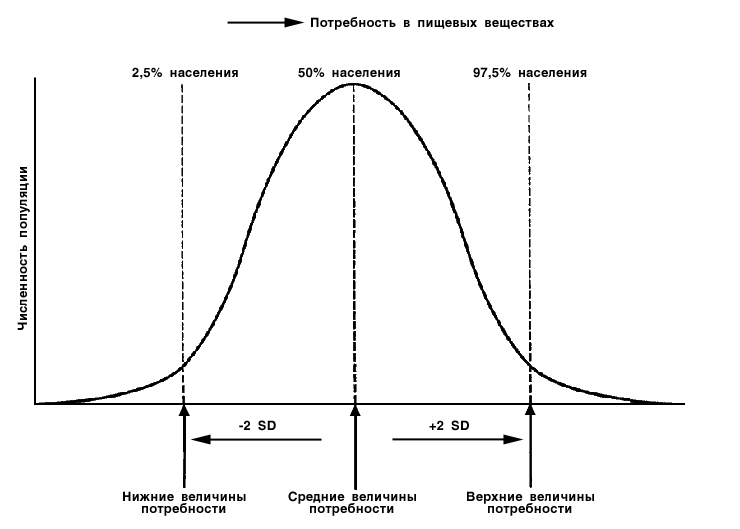 Рис 8.1 Распределение ИП в пищевых веществах у населения - около 2,5% популяции будут иметь ИП на два стандартных отклонения (около 30%) ниже СП.  Фактическое потребление на этом уровне будет достаточным только для 2,5% популяции, а для подавляющей части популяции (почти 98%) такой уровень потребления будут явно недостаточным, Потребление на этом уровне будет свидетельствовать о 98% вероятностном риск недостаточного потребления ( 1).В таблице 8.1 приведены критерии для оценки вероятностного риска недостаточного потребления некоторых пищевых веществ.Таблица 8.1          Критерии для расчета вероятностного риска недостаточного потребления пищевых веществМужчины (основной обмен)Мужчины (основной обмен)Мужчины (основной обмен)Мужчины (основной обмен)Мужчины (основной обмен)Женщины (основной обмен)Женщины (основной обмен)Женщины (основной обмен)Женщины (основной обмен)Женщины (основной обмен)Масса тела, кг18-29 лет30-39 лет40-59 летСтарше 60 летМасса тела, кг18-29 лет30-39 лет40-59 летСтарше 60 лет50556065707580859014501520159016701750183019202010211013701430150015701650172018101900199012801350141014801550162017001780187011801240130013601430150015701640172040455055606570758010801150123013001380145015301600168010501120119012601340141014901550163010201080116012201300137014401510158096010301100116012301290136014301500ВозрастОсновной обмен, ккал/кг массы телаОсновной обмен, ккал/сутки1 мес.60250до года55550от 1 до 3 лет52660от 3 до 7 лет48900от 7 до 11 лет25650от 11 до 18 лет24> 690Пищевые веществаВеличины вероятностного рискаВеличины вероятностного рискаВеличины вероятностного рискаВеличины вероятностного рискаВеличины вероятностного рискаВеличины вероятностного рискаПищевые веществаНет рискаНизкийСреднийСреднийСреднийВысокийПищевые веществаНет риска2 %16 %50 %84 %98 %Белок, г/кг массы тела, в деньМужчины и женщины старше 18 лет0,75-1,0 и выше (но не более 1,6)0.750.6750.600.5250.45Витамин В1, мг/деньМужчины старше 18 летЖенщины старше 18 лет1,2-1,51,1-1,51.21.11.11.01.00.90.90.80.80.7Витамин В2, мг/деньМужчины старше 18 летЖенщины старше 18 лет1,3-1,81,1-1,81.31.11.21.01.10.91.00.80.90.7Витамин С, мг/деньМужчины и женщины старше 18 лет40-9040.032.525.017.510.0Витамин А, мкг рет экв /деньМужчины старше 18 летЖенщины старше 18 лет-900.0700.0762.5600.0625.0500.0487.5400.0350.0300.0Кальций, мг/деньМужчины и женщины старше 18 лет700-1000700.0612.5525.0462.5450.0Железо, мг/деньМужчины старше 18 летЖенщины 18-49 летстарше 50 лет8,7-1014,8-18-8.714.88.77.713.17.76.711.46.75.79.75.74.78.04.7Показатели потребления, ед. измеренияКоличество потребления вКоличество потребления вКоличество потребления вКоличество потребления вПоказатели потребления, ед. измерениязавтраквторой завтракобедужинБелки, г12103010Жиры, г10103010Углеводы, г4030120100Витамин С, мг10104015Витамин В1, мг0,10,10,50,2Витамин В2, мг0,20,10,60,3Витамин В6, мг0,10,00,70,3Витамин А, мкг рет. экв.1202045090Кальций, мг30050450100Магний, мг301020050Калий, мг3001201000450Натрий, мг3001001000200Йод, мкг10109010Марганец, мг0,10,00,30,9Фтор, мг1121Показатели потребления, ед. измеренияКоличество потребления вКоличество потребления вКоличество потребления вПоказатели потребления, ед. измерениязавтракобедужинБелки, г223010Жиры, г203010Углеводы, г70120100Витамин С, мг204015Витамин В1, мг0,20,50,2Витамин В2, мг0,30,60,3Витамин В6, мг0,10,70,3Витамин А, мкг рет. экв.14045090Кальций, мг350450100Магний, мг4020050Калий, мг4201000450Натрий, мг4001000200Йод, мкг209010Марганец, мг0,10,30,9Фтор, мг221№ п/пТемы НИРС1.Гигиеническая оценка потребительской корзины в Красноярском крае2.Оценка среднего уровня потребления основных пищевых веществ в Красноярском краеГигиенические основы организации лечебного питания.№ п/пНаименование, вид изданияАвтор (-ы), составитель (-и), редактор (-ы)Место издания, издательство, годКол-во экземпляров Кол-во экземпляров № п/пНаименование, вид изданияАвтор (-ы), составитель (-и), редактор (-ы)Место издания, издательство, годвбиблиотекена кафедре1234561.Гигиена: учебникГ. И. Румянцев, Н. И. Прохоров, С. М. Новиков [и др.]М: ГЭОТАР-Медиа, 20095000№ п/пНаименование, вид изданияАвтор (-ы), составитель (-и), редактор (-ы)Место издания, издательство, годКоличествоэкземпляровКоличествоэкземпляров№ п/пНаименование, вид изданияАвтор (-ы), составитель (-и), редактор (-ы)Место издания, издательство, годвбиблиотекена кафедре1234561.Гигиена питания : учеб. пособие для внеаудиторной работы студентов мед. вузов сост. Л. Г. КлимацкаяКрасноярск : КрасГМУ, 2009.14942.Гигиена питания : учеб. пособие для аудиторной работы студентов мед. вузов сост. Л. Г. КлимацкаяКрасноярск : КрасГМУ, 2009.3421. Введение………………………………………..……………………………………………52. Термины и определения……………………………………………..................................63. Социально-демографические группы населения РФ……………................................8     3.1. Половозрастные группы населения…………………………………………………..8     3.2. Группы населения, дифференцированные по уровню физической активности…..94. Нормируемые показатели………………………………………………………………...10     4.1. Энергия…………………………………………………………………………………10     4.2. Незаменимые (эссенциальные)   пищевые вещества и источники энергии………11           4.2.1. Макронутриенты…………………………………………………………………11                      4.2.1.1. Белок……………………………………………….................................11                                  4.2.1.1.1. Белок животного происхождения………...............................12                                  4.2.1.1.2. Белок растительного происхождения.....................................12                      4.2.1.2. Жиры…………………………………………………………………….12                                  4.2.1.2.1. Насыщенные жирные кислоты………………………………12                                  4.2.1.2.2. Мононенасыщенные жирные кислоты...................................13                                  4.2.1.2.3. Полиненасыщенные жирные кислоты………………………14                                                 4.2.1.2.3.1. Омега-6 (ω-6), омега -3 (ω-3)…………………….14                                  4.2.1.2.4. Стерины……………..…………...............................................14                                  4.2.1.2.5. Фосфолипиды…………………………………………………15                      4.2.1.3. Углеводы………………………………………………………………...15                                  4.2.1.3.1. Моно- и олигосахариды ……………………………………..15                                  4.2.1.3.2. Полисахариды………………………………...........................15                                                  4.2.1.3.2.1. Пищевые волокна………………………………..15           4.2.2. Микронутриенты………………………………………………………………...16                      4.2.2.1. Витамины…………………………………………………......................16                                  4.2.2.1.1. Водорастворимые витамины……………...............................16                                                 4.2.2.1.1.1. Витамин С…………………………………………16                                                 4.2.2.1.1.2. Витамин В1(тиамин)…………..…………………16                                                 4.2.2.1.1.3. Витамин В2( рибофлавин)……………………….16                                                 4.2.2.1.1.4. Витамин В6 (пиридоксин)……………………….17                                                 4.2.2.1.1.5. Ниацин…………………………………………….17                                                 4.2.2.1.1.6. Витамин В12………………………........................18                                                 4.2.2.1.1.7. Фолаты…………………………………………….18                                                 4.2.2.1.1.8. Пантотеновая кислота……………………………18                                                 4.2.2.1.1.9. Биотин……………………………………………..19                                  4.2.2.1.2. Жирорастворимые витамины………………………………..19                                                 4.2.2.1.2.1. Витамин А………………………………………...19                                                 4.2.2.1.2.2. Бета-каротин………………………………………20                                                 4.2.2.1.2.3. Витамин Е…………………………………………20                                                 4.2.2.1.2.4. Витамин D………………………….……………..20                                                 4.2.2.1.2.5. Витамин К………………………….……………...21    4.2.2.2. Минеральные вещества………………………………………………...21                                  4.2.2.2.1. Макроэлементы……………………………….………………21                                                 4.2.2.2.1.1 Кальций…………………………….………………21                                                 4.2.2.2.1.2. Фосфор……………………………..……………...21                                                 4.2.2.2.1.3. Магний…………………………….………………22                                                 4.2.2.2.1.4. Калий……………………………….……………...22                                                 4.2.2.2.1.5. Натрий……………………………...……………...22                                                 4.2.2.2.1.6. Хлориды…………………………………………...23                                  4.2.2.2.2. Микроэлементы……………………………….……………...23                                                 4.2.2.2.2.1. Железо……………………………...……………...23                                                 4.2.2.2.2.2. Цинк………………………………..……………...24                                                 4.2.2.2.2.3. Йод………………………………….……………..24                                                 4.2.2.2.2.4. Медь………………………………..……………...24                                                 4.2.2.2.2.5. Марганец………………………….……………….25                                                 4.2.2.2.2.6. Селен………………………………………………25                                                 4.2.2.2.2.7. Хром……………………………….………………25                                                 4.2.2.2.2.8. Молибден………………………………………….26                                                 4.2.2.2.2.9. Фтор……………………………….……………….26     4.3. Минорные компоненты и биологически активные вещества пищи  с     установленным физиологическим действием……………………..............................26           4.3.1. Витаминоподобные соединения………………………………..……………….26                      4.3.1.1. Инозит…………………………………………………….……………..26                      4.3.1.2. L-Карнитин……………………………………………………………...26                      4.3.1.3. Коэнзим Q10 (убихинон) ……………………………….……………..27                      4.3.1.4. Липоевая кислота……………………………………….………………27                      4.3.1.5. Метилметионинсульфоний…………………………….………………27                      4.3.1.6. Оротовая кислота……………………………………….………………27                      4.3.1.7. Парааминобензойная кислота………………………………………….27                     4.3.1.8. Холин……………………………………………………..……………...28     4.3.2. Микроэлементы……………………………………………………………………...28                     4.3.2.1. Кобальт…………………………………………………………………..28                     4.3.2.2.Кремний…………………………………………………...……………...28           4.3.3. Индольные соединения………………………………………..………………...28                     4.3.3.1. Индол-3-карбинол……………………………………………………….28           4.3.4. Флавоноиды……………………………………………………..………………..29           4.3.5. Изофлавоны, изофлавонгликозиды…………………………...………………...29           4.3.6. Растительные стерины (фитостерины)……….. …………….…………………29           4.3.7. Глюкозамин сульфат ………………………………………………….………...305. Нормы физиологических потребностей в энергии и пищевых веществах для различных групп населения Российской Федерации………………………………..316. Рекомендуемые уровни потребления минорных  и биологически активных веществ пищи  с установленным  физиологическим действием для взрослых …417. Рекомендуемые уровни потребления биологически активных веществ пищи  с установленным  физиологическим действием для детей…………………………..42    Приложение……………………………………………………………………………….     Мониторинг питания. Использование «Норм физиологических потребностей в энергии и пищевых веществах различных групп населения РФ» для оценки вероятностного риска недостаточного потребления пищевых  веществ…….43  421. Ранний возраст                                - грудной                            - преддошкольный- от рождения до 12 месяцев- от 1 года до 3 лет      2. Дошкольный возраст- от 3 до 7 лет      3. Школьный возраст                                           - младший                                            - средний- от 7 до 11 лет- от 11 до 14 лет      4. Подростковый возраст - от 14 до  18 летМужчины (основной обмен)Мужчины (основной обмен)Мужчины (основной обмен)Мужчины (основной обмен)Мужчины (основной обмен)Женщины (основной обмен)Женщины (основной обмен)Женщины (основной обмен)Женщины (основной обмен)Женщины (основной обмен)Масса тела, кг18-29 лет30-39 лет40-59 летСтарше 60 летМасса тела, кг18-29 лет30-39 лет40-59 летСтарше 60 лет50556065707580859014501520159016701750183019202010211013701430150015701650172018101900199012801350141014801550162017001780187011801240130013601430150015701640172040455055606570758010801150123013001380145015301600168010501120119012601340141014901550163010201080116012201300137014401510158096010301100116012301290136014301500ВозрастОсновной обмен(ккал/кг массы тела)Основной обмен  (ккал/сутки)1 мес.60250до года.55550от 1 до 3 лет52660от 3 до 7 лет48900 от 7 до 11 лет25650от 11 до 18 лет 24> 6904.2.2. Микронутриенты4.2.2. Микронутриенты4.2.2.1. Витамины4.2.2.1. Витамины4.2.2.1.1. Водорастворимые витамины4.2.2.1.1. Водорастворимые витамины4.2.2.1.1.1. Витамин С4.2.2.1.1.1. Витамин СВитамин С (формы и метаболиты аскорбиновой кислоты) участвует в окислительно-восстановительных реакциях, функционировании иммунной системы, способствует усвоению железа. Дефицит приводит к рыхлости и кровоточивости десен, носовым кровотечениям вследствие повышенной проницаемости и ломкости кровеносных капилляров.  Среднее потребление варьирует в разных странах  70-170 мг/сутки, в России – 55-70 мг/сутки. Установленный уровень физиологической потребности в разных странах – 45-110 мг/сутки. Верхний допустимый уровень потребления – 2000 мг/сутки.Уточненная  физиологическая  потребность для взрослых  - 90 мг/сутки. Физиологическая  потребность для детей - от  30 до 90 мг/ сутки.  Витамин С (формы и метаболиты аскорбиновой кислоты) участвует в окислительно-восстановительных реакциях, функционировании иммунной системы, способствует усвоению железа. Дефицит приводит к рыхлости и кровоточивости десен, носовым кровотечениям вследствие повышенной проницаемости и ломкости кровеносных капилляров.  Среднее потребление варьирует в разных странах  70-170 мг/сутки, в России – 55-70 мг/сутки. Установленный уровень физиологической потребности в разных странах – 45-110 мг/сутки. Верхний допустимый уровень потребления – 2000 мг/сутки.Уточненная  физиологическая  потребность для взрослых  - 90 мг/сутки. Физиологическая  потребность для детей - от  30 до 90 мг/ сутки.  4.2.2.1.1.2. Витамин В1 (тиамин)4.2.2.1.1.2. Витамин В1 (тиамин)Тиамин в форме образующегося из него тиаминдифосфата входит в состав важнейших ферментов углеводного и энергетического обмена, обеспечивающих организм энергией и пластическими веществами, а также метаболизма разветвленных аминокислот. Недостаток этого витамина ведет к серьезным нарушениям со стороны нервной, пищеварительной и сердечно-сосудистой систем.. Среднее потребление варьирует в разных странах  1,1-2,3 мг/сутки, в США – до 6,7 мг/сутки, в России - 1,3-1,5 мг/сутки. Установленный уровень потребности в разных странах - 0,9-2,0 мг/сутки. Верхний допустимый уровень не установлен. Уточненная физиологическая потребность для  взрослых  – 1,5 мг/сутки..Физиологическая  потребность для детей - от  0,3 до 1,5  мг/ сутки.  Тиамин в форме образующегося из него тиаминдифосфата входит в состав важнейших ферментов углеводного и энергетического обмена, обеспечивающих организм энергией и пластическими веществами, а также метаболизма разветвленных аминокислот. Недостаток этого витамина ведет к серьезным нарушениям со стороны нервной, пищеварительной и сердечно-сосудистой систем.. Среднее потребление варьирует в разных странах  1,1-2,3 мг/сутки, в США – до 6,7 мг/сутки, в России - 1,3-1,5 мг/сутки. Установленный уровень потребности в разных странах - 0,9-2,0 мг/сутки. Верхний допустимый уровень не установлен. Уточненная физиологическая потребность для  взрослых  – 1,5 мг/сутки..Физиологическая  потребность для детей - от  0,3 до 1,5  мг/ сутки.  4.2.2.1.1.3. Витамин В2 (рибофлавин)4.2.2.1.1.3. Витамин В2 (рибофлавин)Рибофлавин в форме коферментов участвует в окислительно-восстановительных реакциях, способствует повышению восприимчивости цвета зрительным анализатором и темновой адаптации. Недостаточное потребление витамина В2 сопровождается нарушением состояния кожных покровов, слизистых оболочек, нарушением светового и сумеречного зрения. Среднее  потребление в разных странах от 1,5-7,0 мг/сутки, в России - 1,0-1,3 мг/сутки. Установленный уровень потребности в разных странах – 1,1-2,8 мг/сутки. Верхний допустимый уровень не установлен. При потреблении витамина В2 в размере 1,8 мг/сутки и более у подавляющего большинства обследованных лиц концентрация рибофлавина в сыворотке крови находится в пределах физиологической нормы.Уточненная физиологическая потребность для взрослых - 1,8 мг/сутки.Физиологическая  потребность для детей  - 0,4 до 1,8  мг/ сутки.  Рибофлавин в форме коферментов участвует в окислительно-восстановительных реакциях, способствует повышению восприимчивости цвета зрительным анализатором и темновой адаптации. Недостаточное потребление витамина В2 сопровождается нарушением состояния кожных покровов, слизистых оболочек, нарушением светового и сумеречного зрения. Среднее  потребление в разных странах от 1,5-7,0 мг/сутки, в России - 1,0-1,3 мг/сутки. Установленный уровень потребности в разных странах – 1,1-2,8 мг/сутки. Верхний допустимый уровень не установлен. При потреблении витамина В2 в размере 1,8 мг/сутки и более у подавляющего большинства обследованных лиц концентрация рибофлавина в сыворотке крови находится в пределах физиологической нормы.Уточненная физиологическая потребность для взрослых - 1,8 мг/сутки.Физиологическая  потребность для детей  - 0,4 до 1,8  мг/ сутки.  4.2.2.1.1.4. Витамин В6 (пиридоксин)4.2.2.1.1.4. Витамин В6 (пиридоксин)Пиридоксин  в форме своих коферментов  участвует в превращениях аминокислот, метаболизме триптофана, липидов и нуклеиновых кислот, участвует в поддержании иммунного ответа, участвует в процессах торможения и возбуждения в центральной нервной системе, способствует нормальному формированию эритроцитов, поддержанию нормального уровня гомоцистеина в крови. Недостаточное потребление витамина В6 сопровождается снижением аппетита, нарушением состояния кожных покровов, развитием гомоцистеинемии, анемии. Среднее потребление в разных странах 1,6-3,6 мг/сутки, в РФ – 2,1-2,4  мг/сутки. Недостаточная обеспеченность этим витамином обнаруживается у 50-70% населения РФ. Установленный уровень потребности в разных странах – 1,1-2,6 мг/сутки. Верхний допустимый уровень потребления – 25 мг/сутки.Физиологическая  потребность для взрослых  – 2,0 мг/сутки.  Физиологическая  потребность для детей - от 0,4 до 2,0 мг/сутки.Пиридоксин  в форме своих коферментов  участвует в превращениях аминокислот, метаболизме триптофана, липидов и нуклеиновых кислот, участвует в поддержании иммунного ответа, участвует в процессах торможения и возбуждения в центральной нервной системе, способствует нормальному формированию эритроцитов, поддержанию нормального уровня гомоцистеина в крови. Недостаточное потребление витамина В6 сопровождается снижением аппетита, нарушением состояния кожных покровов, развитием гомоцистеинемии, анемии. Среднее потребление в разных странах 1,6-3,6 мг/сутки, в РФ – 2,1-2,4  мг/сутки. Недостаточная обеспеченность этим витамином обнаруживается у 50-70% населения РФ. Установленный уровень потребности в разных странах – 1,1-2,6 мг/сутки. Верхний допустимый уровень потребления – 25 мг/сутки.Физиологическая  потребность для взрослых  – 2,0 мг/сутки.  Физиологическая  потребность для детей - от 0,4 до 2,0 мг/сутки.4.2.2.1.1.5. Ниацин. 4.2.2.1.1.5. Ниацин. Ниацин в качестве кофермента участвует в окислительно-восстановительных реакциях энергетического метаболизма. Недостаточное потребление витамина сопровождается нарушением нормального состояния кожных покровов, желудочно-кишечного тракта и нервной системы. Среднее  потребление  в разных странах 12-40 мг/сутки, в РФ – 13-15  мг/сутки. Ниацин может синтезироваться из триптофана (из 60 мг триптофана образуется 1 мг ниацина). Установленный уровень потребности в разных странах – 11-25 мг/сутки. Верхний допустимый уровень потребления ниацина – 60 мг/сутки. Физиологическая потребность для взрослых - 20 мг/сутки.Физиологическая  потребность для детей - от  5 до 20  мг/ сутки.  Ниацин в качестве кофермента участвует в окислительно-восстановительных реакциях энергетического метаболизма. Недостаточное потребление витамина сопровождается нарушением нормального состояния кожных покровов, желудочно-кишечного тракта и нервной системы. Среднее  потребление  в разных странах 12-40 мг/сутки, в РФ – 13-15  мг/сутки. Ниацин может синтезироваться из триптофана (из 60 мг триптофана образуется 1 мг ниацина). Установленный уровень потребности в разных странах – 11-25 мг/сутки. Верхний допустимый уровень потребления ниацина – 60 мг/сутки. Физиологическая потребность для взрослых - 20 мг/сутки.Физиологическая  потребность для детей - от  5 до 20  мг/ сутки.  4.2.2.1.1.6. Витамин В124.2.2.1.1.6. Витамин В12      Витамин В12 играет важную роль в метаболизме и превращениях аминокислот. Фолат и витамин В12 являются взаимосвязанными витаминами, участвуют в кроветворении. Недостаток витамина В12 приводит к развитию частичной или вторичной недостаточности фолатов, а также анемии, лейкопении, тромбоцитопении. Среднее   потребление в разных странах 4-17 мкг/cутки, в РФ – около 3 мкг/cутки. Установленный уровень потребности в разных странах – 1,4-3,0 мкг/сутки. Верхний допустимый уровень потребления не установлен.        Физиологическая  потребность для взрослых – 3 мкг/сутки.        Физиологическая  потребность для детей - от  0,3 до 3,0  мкг/ сутки.        Витамин В12 играет важную роль в метаболизме и превращениях аминокислот. Фолат и витамин В12 являются взаимосвязанными витаминами, участвуют в кроветворении. Недостаток витамина В12 приводит к развитию частичной или вторичной недостаточности фолатов, а также анемии, лейкопении, тромбоцитопении. Среднее   потребление в разных странах 4-17 мкг/cутки, в РФ – около 3 мкг/cутки. Установленный уровень потребности в разных странах – 1,4-3,0 мкг/сутки. Верхний допустимый уровень потребления не установлен.        Физиологическая  потребность для взрослых – 3 мкг/сутки.        Физиологическая  потребность для детей - от  0,3 до 3,0  мкг/ сутки.  4.2.2.1.1.7. Фолаты4.2.2.1.1.7. ФолатыФолаты в качестве кофермента участвуют в метаболизме нуклеиновых и аминокислот. Дефицит фолатов ведет к нарушению синтеза нуклеиновых кислот и белка, следствием чего является торможение роста и деления клеток, особенно в быстро пролифелирующих тканях: костный мозг, эпителий кишечника и др. Недостаточное потребление фолата во время беременности является одной из причин недоношенности, гипотрофии, врожденных уродств и нарушений развития ребенка. Показана выраженная связь между уровнем фолата, гомоцистеина и риском возникновения сердечно-сосудистых заболеваний. Среднее потребление в разных странах  210-400 мкг/сутки. Установленный уровень потребности в разных странах - 150-400 мкг/сутки. Верхний допустимый уровень потребления – 1000 мкг/сутки. Уточненная физиологическая  потребность для взрослых - 400 мкг/сутки. Физиологическая  потребность для детей - от 50 до 400 мкг/сутки.Фолаты в качестве кофермента участвуют в метаболизме нуклеиновых и аминокислот. Дефицит фолатов ведет к нарушению синтеза нуклеиновых кислот и белка, следствием чего является торможение роста и деления клеток, особенно в быстро пролифелирующих тканях: костный мозг, эпителий кишечника и др. Недостаточное потребление фолата во время беременности является одной из причин недоношенности, гипотрофии, врожденных уродств и нарушений развития ребенка. Показана выраженная связь между уровнем фолата, гомоцистеина и риском возникновения сердечно-сосудистых заболеваний. Среднее потребление в разных странах  210-400 мкг/сутки. Установленный уровень потребности в разных странах - 150-400 мкг/сутки. Верхний допустимый уровень потребления – 1000 мкг/сутки. Уточненная физиологическая  потребность для взрослых - 400 мкг/сутки. Физиологическая  потребность для детей - от 50 до 400 мкг/сутки.4.2.2.1.1.8. Пантотеновая кислота4.2.2.1.1.8. Пантотеновая кислота             Пантотеновая кислота участвует в белковом, жировом, углеводном обмене, обмене холестерина, синтезе ряда гормонов, гемоглобина,  способствует всасыванию аминокислот и сахаров в кишечнике, поддерживает функцию коры надпочечников. Недостаток пантотеновой кислоты может вести к поражению кожи и слизистых. Среднее  потребление  в разных странах 4,3-6,3 мг/сутки. Установленный уровень потребности в разных странах - 4-12 мг/сутки. Верхний допустимый уровень потребления не установлен.        Физиологическая  потребность для взрослых – 5 мг/сутки  (вводится впервые).         Физиологическая  потребность для детей - от  1,0 до 5,0  мг/ сутки (вводится впервые).              Пантотеновая кислота участвует в белковом, жировом, углеводном обмене, обмене холестерина, синтезе ряда гормонов, гемоглобина,  способствует всасыванию аминокислот и сахаров в кишечнике, поддерживает функцию коры надпочечников. Недостаток пантотеновой кислоты может вести к поражению кожи и слизистых. Среднее  потребление  в разных странах 4,3-6,3 мг/сутки. Установленный уровень потребности в разных странах - 4-12 мг/сутки. Верхний допустимый уровень потребления не установлен.        Физиологическая  потребность для взрослых – 5 мг/сутки  (вводится впервые).         Физиологическая  потребность для детей - от  1,0 до 5,0  мг/ сутки (вводится впервые). 4.2.2.1.1.9. Биотин4.2.2.1.1.9. Биотин               Биотин участвует в синтезе жиров, гликогена, метаболизме аминокислот. Недостаточное потребление этого витамина может вести к нарушению нормального состояния кожных покровов. Среднее потребление  в разных странах 20-53 мкг/сутки. Установленный уровень потребности в разных странах - 15-100 мкг/сутки. Верхний допустимый уровень потребления не установлен.Физиологическая  потребность для взрослых – 50 мкг/сутки (вводится впервые). Физиологическая  потребность для детей – от 10 до 50 мкг/сутки (вводится впервые).               Биотин участвует в синтезе жиров, гликогена, метаболизме аминокислот. Недостаточное потребление этого витамина может вести к нарушению нормального состояния кожных покровов. Среднее потребление  в разных странах 20-53 мкг/сутки. Установленный уровень потребности в разных странах - 15-100 мкг/сутки. Верхний допустимый уровень потребления не установлен.Физиологическая  потребность для взрослых – 50 мкг/сутки (вводится впервые). Физиологическая  потребность для детей – от 10 до 50 мкг/сутки (вводится впервые).4.2.2.1.2. Жирорастворимые витамины4.2.2.1.2. Жирорастворимые витамины4.2.2.1.2.1. Витамин А4.2.2.1.2.1. Витамин АВитамин А играет важную роль в процессах роста и репродукции, дифференцировки эпителиальной и костной ткани,  поддержания иммунитета и зрения. Дефицит витамина А ведет к нарушению темновой адаптации («куриная слепота» или гемералопия), ороговению кожных покровов, снижает устойчивость к инфекциям. Среднее потребление в разных странах 530-2000 мкг рет. экв./сутки, в РФ – 500-620 мкг рет. экв./сутки. Установленный уровень  физиологической потребности в разных странах – 600-1500 мкг рет. экв./сутки.. Верхний допустимый уровень потребления – 3000 мкг рет. экв./сутки. При потреблении витамина А в размере более 900 мкг рет. экв./сутки у подавляющего большинства обследованных концентрация ретинола находится в пределах физиологической нормы.   Уточненная физиологическая потребность для взрослых  - 900 мкг рет. экв./сутки.       Физиологическая  потребность для детей - от  400 до 1000 мкг рет. экв./сутки.  Витамин А играет важную роль в процессах роста и репродукции, дифференцировки эпителиальной и костной ткани,  поддержания иммунитета и зрения. Дефицит витамина А ведет к нарушению темновой адаптации («куриная слепота» или гемералопия), ороговению кожных покровов, снижает устойчивость к инфекциям. Среднее потребление в разных странах 530-2000 мкг рет. экв./сутки, в РФ – 500-620 мкг рет. экв./сутки. Установленный уровень  физиологической потребности в разных странах – 600-1500 мкг рет. экв./сутки.. Верхний допустимый уровень потребления – 3000 мкг рет. экв./сутки. При потреблении витамина А в размере более 900 мкг рет. экв./сутки у подавляющего большинства обследованных концентрация ретинола находится в пределах физиологической нормы.   Уточненная физиологическая потребность для взрослых  - 900 мкг рет. экв./сутки.       Физиологическая  потребность для детей - от  400 до 1000 мкг рет. экв./сутки.  4.2.2.1.2.2. Бета-каротин4.2.2.1.2.2. Бета-каротин     Бета-каротин является провитамином А и обладает антиоксидантными свойствами. 6  мкг бета-каротина эквивалентны 1 мкг витамина А. Среднее  потребление  в разных странах   1,8-5,0 мг/сутки. Верхний допустимый уровень потребления не установлен.Физиологическая потребность для взрослых - 5 мг/сутки (вводится впервые).      Бета-каротин является провитамином А и обладает антиоксидантными свойствами. 6  мкг бета-каротина эквивалентны 1 мкг витамина А. Среднее  потребление  в разных странах   1,8-5,0 мг/сутки. Верхний допустимый уровень потребления не установлен.Физиологическая потребность для взрослых - 5 мг/сутки (вводится впервые). 4.2.2.1.2.3. Витамин Е4.2.2.1.2.3. Витамин ЕВитамин Е представлен группой токоферолов и токотриенолов, которые обладают антиоксидантными свойствами. Является универсальным стабилизатором клеточных мембран, необходим для функционирования половых желез, сердечной мышцы. При дефиците витамина Е наблюдаются гемолиз эритроцитов, неврологические нарушения. Среднее   потребление в разных странах 6,7-14,6 мг ток. экв. /сутки, в РФ – 17,8-24,6 мг ток. экв. /cутки. Установленный уровень физиологической потребности в разных странах – 7-25 мг ток. экв. /сутки. Верхний допустимый уровень потребления – 300 мг ток. экв./сутки. Уточненная физиологическая потребность для взрослых - 15 мг ток. экв./сутки. Физиологическая потребность для детей – от 3 до 15 мг ток. экв./ сутки. Витамин Е представлен группой токоферолов и токотриенолов, которые обладают антиоксидантными свойствами. Является универсальным стабилизатором клеточных мембран, необходим для функционирования половых желез, сердечной мышцы. При дефиците витамина Е наблюдаются гемолиз эритроцитов, неврологические нарушения. Среднее   потребление в разных странах 6,7-14,6 мг ток. экв. /сутки, в РФ – 17,8-24,6 мг ток. экв. /cутки. Установленный уровень физиологической потребности в разных странах – 7-25 мг ток. экв. /сутки. Верхний допустимый уровень потребления – 300 мг ток. экв./сутки. Уточненная физиологическая потребность для взрослых - 15 мг ток. экв./сутки. Физиологическая потребность для детей – от 3 до 15 мг ток. экв./ сутки. 4.2.2.1.2.4. Витамин D4.2.2.1.2.4. Витамин DОсновные функции витамина D связаны с поддержанием гомеостаза кальция и фосфора, осуществлением процессов минерализации костной ткани. Недостаток витамина D приводит к нарушению обмена кальция и фосфора в костях, усилению деминерализации костной ткани, что приводит к увеличению риска развития остеопороза. Среднее  потребление в разных странах 2,5-11,2 мкг/сутки. Установленный уровень потребности в разных странах - 0-11 мкг/сутки. Верхний допустимый уровень потребления – 50 мкг/сутки. Уточненная физиологическая  потребность для взрослых - 10 мкг/сутки, для лиц старше 60 лет  -    15 мкг/сутки. Физиологическая  потребность для детей -   10  мкг/ сутки.  Основные функции витамина D связаны с поддержанием гомеостаза кальция и фосфора, осуществлением процессов минерализации костной ткани. Недостаток витамина D приводит к нарушению обмена кальция и фосфора в костях, усилению деминерализации костной ткани, что приводит к увеличению риска развития остеопороза. Среднее  потребление в разных странах 2,5-11,2 мкг/сутки. Установленный уровень потребности в разных странах - 0-11 мкг/сутки. Верхний допустимый уровень потребления – 50 мкг/сутки. Уточненная физиологическая  потребность для взрослых - 10 мкг/сутки, для лиц старше 60 лет  -    15 мкг/сутки. Физиологическая  потребность для детей -   10  мкг/ сутки.  4.2.2.1.2.5. Витамин К4.2.2.1.2.5. Витамин КМетаболическая роль витамина К обусловлена его участием в модификации ряда белков свертывающей системы крови и костной ткани. Недостаток витамина К приводит к увеличению времени свертывания крови, пониженному содержанию протромбина в крови. Среднее потребление в разных странах 50-250 мкг/сутки. Установленный уровень потребности в разных странах – 55-120 мкг/сутки. Верхний допустимый уровень потребления не установлен.Физиологическая  потребность для взрослых - 120 мкг/сутки (вводится впервые)Физиологическая потребность для детей - от 30 до 75  мкг/сутки (вводится впервые).Метаболическая роль витамина К обусловлена его участием в модификации ряда белков свертывающей системы крови и костной ткани. Недостаток витамина К приводит к увеличению времени свертывания крови, пониженному содержанию протромбина в крови. Среднее потребление в разных странах 50-250 мкг/сутки. Установленный уровень потребности в разных странах – 55-120 мкг/сутки. Верхний допустимый уровень потребления не установлен.Физиологическая  потребность для взрослых - 120 мкг/сутки (вводится впервые)Физиологическая потребность для детей - от 30 до 75  мкг/сутки (вводится впервые).4.2.2.2. Минеральные вещества4.2.2.2. Минеральные вещества4.2.2.2.1. Макроэлементы4.2.2.2.1. Макроэлементы4.2.2.2.1.1 Кальций4.2.2.2.1.1 Кальций            Необходимый элемент минерального матрикса кости, выступает регулятором нервной системы, участвует в мышечном сокращении. Дефицит кальция приводит к деминерализации позвоночника, костей таза и нижних конечностей, повышает риск развития остеопороза. Среднее  потребление в разных странах  680-950 мг/сутки, в РФ – 500-750 мг/сутки. Установленный уровень  потребности 500-1200 мг/сутки.         Верхний допустимый уровень 2500 мг/сутки.          Уточненная физиологическая потребность для взрослых - 1000 мг/сутки, для лиц старше 60 лет- 1200 мг/сутки.        Физиологическая потребность для детей  - от 400 до 1200 мг/сутки.            Необходимый элемент минерального матрикса кости, выступает регулятором нервной системы, участвует в мышечном сокращении. Дефицит кальция приводит к деминерализации позвоночника, костей таза и нижних конечностей, повышает риск развития остеопороза. Среднее  потребление в разных странах  680-950 мг/сутки, в РФ – 500-750 мг/сутки. Установленный уровень  потребности 500-1200 мг/сутки.         Верхний допустимый уровень 2500 мг/сутки.          Уточненная физиологическая потребность для взрослых - 1000 мг/сутки, для лиц старше 60 лет- 1200 мг/сутки.        Физиологическая потребность для детей  - от 400 до 1200 мг/сутки.4.2.2.2.1.2. Фосфор4.2.2.2.1.2. ФосфорВ форме фосфатов принимает участие во многих физиологических процессах, включая энергетический обмен (в виде высокоэнергетического АТФ), регуляции кислотно-щелочного баланса, входит в состав фосфолипидов, нуклеотидов и нуклеиновых кислот, участвует в клеточной регуляции путем фосфорилирования ферментов, необходим для минерализации костей и зубов. Дефицит приводит к анорексии, анемии, рахиту. Оптимальное для всасывания и усвоения кальция соотношение содержания кальция к фосфору в рационе составляет 1:1, а в рационе россиян приближается к 1:2. Среднее  потребление  в разных странах 1110-1570 мг/сутки, в РФ 1200 мг/сутки. Установленные уровни  потребности  550-1400 мг/сутки. Верхний допустимый уровень не установлен.  Уточненная физиологическая потребность для взрослых - 800  мг/сутки. Физиологическая потребность для детей - от 300 до 1200 мг/сутки.В форме фосфатов принимает участие во многих физиологических процессах, включая энергетический обмен (в виде высокоэнергетического АТФ), регуляции кислотно-щелочного баланса, входит в состав фосфолипидов, нуклеотидов и нуклеиновых кислот, участвует в клеточной регуляции путем фосфорилирования ферментов, необходим для минерализации костей и зубов. Дефицит приводит к анорексии, анемии, рахиту. Оптимальное для всасывания и усвоения кальция соотношение содержания кальция к фосфору в рационе составляет 1:1, а в рационе россиян приближается к 1:2. Среднее  потребление  в разных странах 1110-1570 мг/сутки, в РФ 1200 мг/сутки. Установленные уровни  потребности  550-1400 мг/сутки. Верхний допустимый уровень не установлен.  Уточненная физиологическая потребность для взрослых - 800  мг/сутки. Физиологическая потребность для детей - от 300 до 1200 мг/сутки.4.2.2.2.1.3. Магний4.2.2.2.1.3. МагнийЯвляется кофактором многих ферментов, в том числе энергетического метаболизма, участвует в синтезе белков, нуклеиновых кислот, обладает стабилизирующим действием для мембран, необходим для поддержания гомеостаза кальция, калия и натрия. Недостаток магния приводит к гипомагниемии, повышению риска развития гипертонии, болезней сердца. Среднее  потребление  в разных странах 210-350 мг/сутки, в РФ 300 мг/сутки. Установленные уровни потребности 200-500 мг/сутки. Верхний допустимый уровень не установлен. Физиологическая потребность для взрослых – 400 мг/сутки.Физиологическая потребность для детей – от 55 до 400 мг/сутки.Является кофактором многих ферментов, в том числе энергетического метаболизма, участвует в синтезе белков, нуклеиновых кислот, обладает стабилизирующим действием для мембран, необходим для поддержания гомеостаза кальция, калия и натрия. Недостаток магния приводит к гипомагниемии, повышению риска развития гипертонии, болезней сердца. Среднее  потребление  в разных странах 210-350 мг/сутки, в РФ 300 мг/сутки. Установленные уровни потребности 200-500 мг/сутки. Верхний допустимый уровень не установлен. Физиологическая потребность для взрослых – 400 мг/сутки.Физиологическая потребность для детей – от 55 до 400 мг/сутки.4.2.2.2.1.4. Калий4.2.2.2.1.4. Калий        Калий является основным внутриклеточным ионом, принимающим участие в регуляции водного, кислотного и электролитного баланса, участвует в процессах проведения нервных импульсов, регуляции давления. Среднее  потребление в разных странах 2650-4140 мг/сутки, в РФ 3100 мг/сутки. Установленные уровни потребности  1000-4000 мг/сутки. Верхний допустимый уровень не установлен.        Физиологическая потребность для взрослых – 2500 мг/сутки (вводится впервые).        Физиологическая потребность для детей – от 400 до 2500 мг/сутки (вводится впервые).        Калий является основным внутриклеточным ионом, принимающим участие в регуляции водного, кислотного и электролитного баланса, участвует в процессах проведения нервных импульсов, регуляции давления. Среднее  потребление в разных странах 2650-4140 мг/сутки, в РФ 3100 мг/сутки. Установленные уровни потребности  1000-4000 мг/сутки. Верхний допустимый уровень не установлен.        Физиологическая потребность для взрослых – 2500 мг/сутки (вводится впервые).        Физиологическая потребность для детей – от 400 до 2500 мг/сутки (вводится впервые).4.2.2.2.1.5. Натрий4.2.2.2.1.5. Натрий         Основной внеклеточный ион, принимающий участие в переносе воды, глюкозы крови, генерации и передаче электрических нервных сигналов, мышечном сокращении. Клинические проявления гипонатриемии выражаются как общая слабость, апатия, головные боли, гипотония, мышечные подергивания. Среднее  потребление 3000-5000 мг/сутки. Установленный уровень потребности 1300-1600 мг/сутки. Верхний  допустимый уровень  не установлен.          Физиологическая потребность для взрослых - 1300 мг/сутки (вводится впервые).        Физиологическая потребность для детей - от 200 до 1300 мг/сутки (вводится впервые).         Основной внеклеточный ион, принимающий участие в переносе воды, глюкозы крови, генерации и передаче электрических нервных сигналов, мышечном сокращении. Клинические проявления гипонатриемии выражаются как общая слабость, апатия, головные боли, гипотония, мышечные подергивания. Среднее  потребление 3000-5000 мг/сутки. Установленный уровень потребности 1300-1600 мг/сутки. Верхний  допустимый уровень  не установлен.          Физиологическая потребность для взрослых - 1300 мг/сутки (вводится впервые).        Физиологическая потребность для детей - от 200 до 1300 мг/сутки (вводится впервые).4.2.2.2.1.6. Хлориды4.2.2.2.1.6. Хлориды        Хлор необходим для образования и секреции соляной кислоты в организме. Среднее потребление 5000-7000 мг/сутки. Установленный уровень потребности 2000-2500 мг/сутки. Верхний  допустимый уровень потребления  не установлен.         Физиологическая  потребность для взрослых - 2300 мг/сутки (вводится впервые).         Физиологическая потребность детей – от 300 до 2300 мг/сутки (вводится впервые).        Хлор необходим для образования и секреции соляной кислоты в организме. Среднее потребление 5000-7000 мг/сутки. Установленный уровень потребности 2000-2500 мг/сутки. Верхний  допустимый уровень потребления  не установлен.         Физиологическая  потребность для взрослых - 2300 мг/сутки (вводится впервые).         Физиологическая потребность детей – от 300 до 2300 мг/сутки (вводится впервые).4.2.2.2.2. Микроэлементы4.2.2.2.2. Микроэлементы4.2.2.2.2.1. Железо4.2.2.2.2.1. Железо        Входит в состав  различных по своей функции  белков, в том числе  ферментов. Участвует в транспорте электронов, кислорода, обеспечивает протекание окислительно-восстановительных реакций и активацию перекисного окисления. Недостаточное  потребление ведет к гипохромной анемии, миоглобиндефицитной атонии скелетных мышц, повышенной утомляемости, миокардиопатии, атрофическому гастриту. Среднее потребление  в разных странах 10-22 мг/сутки, в РФ – 17 мг/сутки. Установленные уровни потребностей для мужчин 8–10 мг/сутки и для женщин 15-20 мг/сутки.  Верхний допустимый уровень не установлен.         Физиологическая потребность для взрослых – 10 мг/сутки (для мужчин) и 18 мг/сутки (для женщин).        Физиологическая потребность детей – от  4 до 18 мг/сутки.        Входит в состав  различных по своей функции  белков, в том числе  ферментов. Участвует в транспорте электронов, кислорода, обеспечивает протекание окислительно-восстановительных реакций и активацию перекисного окисления. Недостаточное  потребление ведет к гипохромной анемии, миоглобиндефицитной атонии скелетных мышц, повышенной утомляемости, миокардиопатии, атрофическому гастриту. Среднее потребление  в разных странах 10-22 мг/сутки, в РФ – 17 мг/сутки. Установленные уровни потребностей для мужчин 8–10 мг/сутки и для женщин 15-20 мг/сутки.  Верхний допустимый уровень не установлен.         Физиологическая потребность для взрослых – 10 мг/сутки (для мужчин) и 18 мг/сутки (для женщин).        Физиологическая потребность детей – от  4 до 18 мг/сутки.4.2.2.2.2.2. Цинк4.2.2.2.2.2. Цинк        Входит в состав более 300 ферментов, участвует в процессах синтеза и распада углеводов, белков, жиров, нуклеиновых кислот и в регуляции экспрессии ряда генов. Недостаточное потребление приводит к анемии,  вторичному иммунодефициту, циррозу печени, половой дисфункции, наличию пороков развития плода. Исследованиями последних лет выявлена способность высоких доз цинка нарушать усвоение меди и тем способствовать развитию анемии. Среднее потребление 7,5-17,0 мг/сутки. Установленные уровни потребности 9,5-15,0 мг/сутки.  Верхний допустимый уровень 25 мг\сутки.        Уточненная физиологическая  потребность для взрослых – 12 мг/сутки.         Физиологическая потребность для  детей – от 3 до 12 мг/сутки.        Входит в состав более 300 ферментов, участвует в процессах синтеза и распада углеводов, белков, жиров, нуклеиновых кислот и в регуляции экспрессии ряда генов. Недостаточное потребление приводит к анемии,  вторичному иммунодефициту, циррозу печени, половой дисфункции, наличию пороков развития плода. Исследованиями последних лет выявлена способность высоких доз цинка нарушать усвоение меди и тем способствовать развитию анемии. Среднее потребление 7,5-17,0 мг/сутки. Установленные уровни потребности 9,5-15,0 мг/сутки.  Верхний допустимый уровень 25 мг\сутки.        Уточненная физиологическая  потребность для взрослых – 12 мг/сутки.         Физиологическая потребность для  детей – от 3 до 12 мг/сутки.4.2.2.2.2.3. Йод4.2.2.2.2.3. Йод        Участвует в функционировании щитовидной железы, обеспечивая образование гормонов (тироксина и трийодтиронина). Необходим для роста и дифференцировки клеток всех тканей организма человека, митохондриального дыхания, регуляции трансмембранного транспорта натрия и гормонов. Недостаточное поступление приводит к эндемическому зобу с гипотиреозом и замедлению обмена веществ, артериальной гипотензии, отставанию в росте и умственном развитии у детей. Потребление йода с пищей широко варьирует в различных геохимических регионах: 65-230 мкг/сутки. Установленные уровни потребности 130-200 мкг/сутки.  Верхний допустимый  уровень 600 мкг/сутки.          Физиологическая потребность для взрослых – 150 мкг/сутки.        Физиологическая потребность для детей – от 60 до 150 мкг/сутки.        Участвует в функционировании щитовидной железы, обеспечивая образование гормонов (тироксина и трийодтиронина). Необходим для роста и дифференцировки клеток всех тканей организма человека, митохондриального дыхания, регуляции трансмембранного транспорта натрия и гормонов. Недостаточное поступление приводит к эндемическому зобу с гипотиреозом и замедлению обмена веществ, артериальной гипотензии, отставанию в росте и умственном развитии у детей. Потребление йода с пищей широко варьирует в различных геохимических регионах: 65-230 мкг/сутки. Установленные уровни потребности 130-200 мкг/сутки.  Верхний допустимый  уровень 600 мкг/сутки.          Физиологическая потребность для взрослых – 150 мкг/сутки.        Физиологическая потребность для детей – от 60 до 150 мкг/сутки.4.2.2.2.2.4. Медь4.2.2.2.2.4. Медь        Входит в состав ферментов, обладающих окислительно-восстановительной активностью и участвующих в метаболизме железа, стимулирует усвоение белков и углеводов. Участвует в процессах обеспечения тканей организма человека кислородом. Клинические проявления недостаточного потребления проявляются нарушениями формирования сердечно-сосудистой системы и скелета, развитием дисплазии соединительной ткани. Среднее потребление 0,9-2,3 мг/сутки. Установленные уровни потребности 0,9-3,0 мг/сутки. Верхний допустимый уровень потребления 5 мг/сутки.         Физиологическая потребность для взрослых – 1,0 мг/сутки (вводится впервые).         Физиологическая потребность для детей – от 0,5 до 1,0 мг/сутки (вводится впервые).        Входит в состав ферментов, обладающих окислительно-восстановительной активностью и участвующих в метаболизме железа, стимулирует усвоение белков и углеводов. Участвует в процессах обеспечения тканей организма человека кислородом. Клинические проявления недостаточного потребления проявляются нарушениями формирования сердечно-сосудистой системы и скелета, развитием дисплазии соединительной ткани. Среднее потребление 0,9-2,3 мг/сутки. Установленные уровни потребности 0,9-3,0 мг/сутки. Верхний допустимый уровень потребления 5 мг/сутки.         Физиологическая потребность для взрослых – 1,0 мг/сутки (вводится впервые).         Физиологическая потребность для детей – от 0,5 до 1,0 мг/сутки (вводится впервые).4.2.2.2.2.5. Марганец4.2.2.2.2.5. Марганец        Участвует в образовании костной и соединительной ткани, входит в состав ферментов, включающихся в метаболизм аминокислот, углеводов, катехоламинов; необходим для синтеза холестерина и нуклеотидов. Недостаточное потребление сопровождается замедлением роста, нарушениями в  репродуктивной системе, повышенной хрупкостью костной ткани, нарушениями углеводного и липидного обмена. Среднее потребление 1-10 мг/сутки. Установленные уровни потребности 2-5 мг/сутки. Верхний допустимый уровень потребления 5 мг/сутки.         Физиологическая потребность для взрослых – 2 мг/сутки (вводится впервые).        Участвует в образовании костной и соединительной ткани, входит в состав ферментов, включающихся в метаболизм аминокислот, углеводов, катехоламинов; необходим для синтеза холестерина и нуклеотидов. Недостаточное потребление сопровождается замедлением роста, нарушениями в  репродуктивной системе, повышенной хрупкостью костной ткани, нарушениями углеводного и липидного обмена. Среднее потребление 1-10 мг/сутки. Установленные уровни потребности 2-5 мг/сутки. Верхний допустимый уровень потребления 5 мг/сутки.         Физиологическая потребность для взрослых – 2 мг/сутки (вводится впервые).4.2.2.2.2.6. Селен4.2.2.2.2.6. Селен        Эссенциальный элемент антиоксидантной системы защиты организма человека, обладает иммуномодулирующим действием, участвует в регуляции действия тиреоидных гормонов. Дефицит  приводит к болезни Кашина-Бека (остеоартроз с множественной деформацией суставов, позвоночника и конечностей), болезни Кешана (эндемическая миокардиопатия), наследственной тромбастении. Среднее потребление 28-110 мкг/сутки. Установленные уровни потребности 30-75 мкг/сутки. Верхний допустимый уровень потребления 300 мкг/сутки.         Физиологическая потребность для взрослых – 55 мкг/сутки (для женщин); 70 мкг/сутки (для мужчин) (вводятся впервые).         Физиологическая потребность для детей от 10 до 50 мкг/сутки (вводится впервые).         Эссенциальный элемент антиоксидантной системы защиты организма человека, обладает иммуномодулирующим действием, участвует в регуляции действия тиреоидных гормонов. Дефицит  приводит к болезни Кашина-Бека (остеоартроз с множественной деформацией суставов, позвоночника и конечностей), болезни Кешана (эндемическая миокардиопатия), наследственной тромбастении. Среднее потребление 28-110 мкг/сутки. Установленные уровни потребности 30-75 мкг/сутки. Верхний допустимый уровень потребления 300 мкг/сутки.         Физиологическая потребность для взрослых – 55 мкг/сутки (для женщин); 70 мкг/сутки (для мужчин) (вводятся впервые).         Физиологическая потребность для детей от 10 до 50 мкг/сутки (вводится впервые). 4.2.2.2.2.7. Хром4.2.2.2.2.7. Хром        Участвует в регуляции уровня глюкозы крови, усиливая действие инсулина. Дефицит приводит к снижению толерантности к глюкозе.  Среднее потребление 25-160  мкг/сутки. Установленные уровни потребности 30-100 мкг/сутки. Верхний допустимый уровень не установлен.         Физиологическая  потребность для взрослых – 50 мкг/сутки (вводится впервые).         Физиологическая потребность для детей от 11 до 35 мкг/сутки (вводится впервые).          Участвует в регуляции уровня глюкозы крови, усиливая действие инсулина. Дефицит приводит к снижению толерантности к глюкозе.  Среднее потребление 25-160  мкг/сутки. Установленные уровни потребности 30-100 мкг/сутки. Верхний допустимый уровень не установлен.         Физиологическая  потребность для взрослых – 50 мкг/сутки (вводится впервые).         Физиологическая потребность для детей от 11 до 35 мкг/сутки (вводится впервые).  4.2.2.2.2.8. Молибден4.2.2.2.2.8. Молибден        Является кофактором многих ферментов, обеспечивающих метаболизм серусодержащих аминокислот, пуринов и пиримидинов. Среднее  потребление 44-500 мкг/сутки. Установленные уровни потребности 45-100 мкг/сутки. Верхний  допустимый уровень  600 мкг/сутки.        Физиологическая потребность для взрослых – 70 мкг/сутки (вводится впервые).        Является кофактором многих ферментов, обеспечивающих метаболизм серусодержащих аминокислот, пуринов и пиримидинов. Среднее  потребление 44-500 мкг/сутки. Установленные уровни потребности 45-100 мкг/сутки. Верхний  допустимый уровень  600 мкг/сутки.        Физиологическая потребность для взрослых – 70 мкг/сутки (вводится впервые).4.2.2.2.2.9. Фтор4.2.2.2.2.9. Фтор        Инициирует минерализацию костей. Недостаточное потребление приводит к кариесу, преждевременному стиранию эмали зубов. Среднее потребление 0,5-6,0 мг/сутки. Установленные уровни потребности 1,5-4,0 мг/сутки. Верхний  допустимый уровень потребления 10 мг/сутки.        Рекомендуемая физиологическая  потребность для взрослых – 4 мг/сутки (вводится впервые).         Физиологическая потребность для детей – от 1,0 до 4,0 мг/сутки (вводится впервые).        Инициирует минерализацию костей. Недостаточное потребление приводит к кариесу, преждевременному стиранию эмали зубов. Среднее потребление 0,5-6,0 мг/сутки. Установленные уровни потребности 1,5-4,0 мг/сутки. Верхний  допустимый уровень потребления 10 мг/сутки.        Рекомендуемая физиологическая  потребность для взрослых – 4 мг/сутки (вводится впервые).         Физиологическая потребность для детей – от 1,0 до 4,0 мг/сутки (вводится впервые).4.3.Минорные и биологически активные вещества пищи  с установленым физиологическим действием4.3.Минорные и биологически активные вещества пищи  с установленым физиологическим действием4.3.1. Витаминоподобные соединения4.3.1.1. Инозит        Участвует в обмене веществ, вместе с холином участвует в синтезе лецитина, оказывает липотропное действие.        Рекомендуемые уровни потребления: для взрослых – 500 мг/сутки; для  детей 4-6 лет – 80-100 мг/сутки; для  детей 7-18 лет от 200 до 500 мг/сутки (вводятся впервые). 4.3.1.2. L-Карнитин        Играет важную роль в энергетическом обмене, осуществляя перенос длинноцепочечных жирных кислот через внутреннюю мембрану митохондрий для последующего их окисления и, тем самым, снижает накопление жира в тканях. Дефицит карнитина способствует нарушению липидного обмена, в том числе развитию ожирения, а также развитию дистрофических процессов в миокарде.        Рекомендуемые уровни потребления: для взрослых– 300 мг/сутки; для детей 4-6 лет – 60-90 мг/сут;  для детей7-18 лет от 100 до 300 мг/сутки (вводятся впервые).4.3.1.3. Коэнзим Q10 (убихинон)      Соединение, участвующее в энергетическом обмене  и  сократительной деятельности сердечной мышцы.         Рекомендуемый уровень потребления для взрослых – 30  мг/сутки (вводится впервые). 4.3.1.4. Липоевая кислота         Оказывает липотропный эффект,  оказывает детоксицирующее действие, участвует в обмене аминокислот и жирных кислот.      Рекомендуемый уровень потребления для взрослых– 30 мг/сутки (вводится впервые). 4.3.1.5. Метилметионинсульфоний (витамин U)        Участвует в метилировании гистамина, что способствует нормализации кислотности желудочного сока  и проявлению антиаллергического действия. Рекомендуемый уровень потребления для взрослых  – 200 мг/сутки (вводится впервые).4.3.1.6. Оротовая кислота (витамин В13)        Участвует в синтезе нуклеиновых кислот, фосфолипидов и билирубина. Рекомендуемый уровень потребления для взрослых – 300 мг/сутки (вводится впервые).4.3.1.7. Парааминобензойная кислота        Участвует в метаболизме белков и кроветворении.         Рекомендуемый уровень потребления для взрослых – 100 мг/сутки (вводится впервые).4.3.1.8. Холин        Входит в состав лецитина, играет роль в синтезе и обмене фосфолипидов в печени, является источником свободных метильных групп, действует как липотропный фактор.  В обычном рационе содержится 500-900 мг. Верхний допустимый уровень потребления – 1000-2000 мг/сутки для детей до 14 лет, 3000-3500 мг/сутки для детей старше 14 лет и взрослых.        Рекомендуемые уровни потребления: для взрослых – 500  мг/сутки; для детей 4-6 лет  от 100 до 200 мг/сутки; 7-18 лет от 200 до 500 мг/сутки; (вводятся впервые).4.3.2. Микроэлементы4.3.2. Микроэлементы4.3.2.1. Кобальт4.3.2.1. Кобальт        Входит в состав витамина В12. Активирует ферменты обмена жирных кислот и метаболизма фолиевой кислоты. Среднее потребление в РФ 10 мкг/сутки. Верхний допустимый уровень не установлен.         Рекомендуемый уровень потребления для взрослых 10 мкг/сутки (вводится впервые).        Входит в состав витамина В12. Активирует ферменты обмена жирных кислот и метаболизма фолиевой кислоты. Среднее потребление в РФ 10 мкг/сутки. Верхний допустимый уровень не установлен.         Рекомендуемый уровень потребления для взрослых 10 мкг/сутки (вводится впервые).4.3.2.2.  Кремний 4.3.2.2.  Кремний         Кремний входит в качестве структурного компонента в состав гликозоаминогликанов и стимулирует синтез коллагена. Среднее потребление 20-50 мг /сутки. Верхний  допустимый уровень не установлен.        Рекомендуемый уровень потребления для взрослых 30 мг/сутки (вводится впервые).         Кремний входит в качестве структурного компонента в состав гликозоаминогликанов и стимулирует синтез коллагена. Среднее потребление 20-50 мг /сутки. Верхний  допустимый уровень не установлен.        Рекомендуемый уровень потребления для взрослых 30 мг/сутки (вводится впервые). 4.3.3. Индольные соединения4.3.3. Индольные соединения4.3.3.1. Индол-3-карбинол4.3.3.1. Индол-3-карбинолИндолы относятся к продуктам гидролиза глюкозинолатов растений семейства крестоцветных. Биологическая активность пищевых индолов (индол-3-карбинол, аскорбиген, индол-3-ацетонитрил) связана с их способностью индуцировать активность монооксигеназной системы и некоторых ферментов II фазы метаболизма ксенобиотиков (глутатионтрансферазы).. Имеются данные эпидемиологических наблюдений о существовании определенной связи между высоким уровнем потребления индол-3-карбинола и снижением частоты риска развития некоторых видов гормонозависимых опухолей. Рекомендуемый уровень потребления  для взрослых 50 мкг/ сутки (вводится впервые.Индолы относятся к продуктам гидролиза глюкозинолатов растений семейства крестоцветных. Биологическая активность пищевых индолов (индол-3-карбинол, аскорбиген, индол-3-ацетонитрил) связана с их способностью индуцировать активность монооксигеназной системы и некоторых ферментов II фазы метаболизма ксенобиотиков (глутатионтрансферазы).. Имеются данные эпидемиологических наблюдений о существовании определенной связи между высоким уровнем потребления индол-3-карбинола и снижением частоты риска развития некоторых видов гормонозависимых опухолей. Рекомендуемый уровень потребления  для взрослых 50 мкг/ сутки (вводится впервые.4.3.4. Флавоноиды4.3.4. Флавоноиды        Широко представлены в пищевых продуктах растительного происхождения. Регулярное потребление этих соединений приводит к достоверному снижению риска развития сердечно-сосудистых заболеваний. Высокая биологическая активность флавоноидов обусловлена наличием антиоксидантных свойств. Установлена также важная роль флавоноидов в регуляции активности ферментов метаболизма ксенобиотиков. Рекомендуемые уровни потребления: для взрослых – 250 мг/сутки (в том числе катехинов – 100 мг),  для детей 7-18 лет  от 150 до 250 мг/сутки (в том числе катехинов от  50 до 100 мг/сутки) (вводятся впервые).        Широко представлены в пищевых продуктах растительного происхождения. Регулярное потребление этих соединений приводит к достоверному снижению риска развития сердечно-сосудистых заболеваний. Высокая биологическая активность флавоноидов обусловлена наличием антиоксидантных свойств. Установлена также важная роль флавоноидов в регуляции активности ферментов метаболизма ксенобиотиков. Рекомендуемые уровни потребления: для взрослых – 250 мг/сутки (в том числе катехинов – 100 мг),  для детей 7-18 лет  от 150 до 250 мг/сутки (в том числе катехинов от  50 до 100 мг/сутки) (вводятся впервые).4.3.5. Изофлавоны, изофлавонгликозиды4.3.5. Изофлавоны, изофлавонгликозидыСодержатся в бобовых. Не являясь стероидными соединениями, они способствуют нормализации холестеринового обмена, оказывают антиоксидантное действие, способствуют нормализации обмена кальция, гормонального баланса.  Рекомендуемый уровень потребления для взрослых  50 мг/ сутки (вводится впервые).Содержатся в бобовых. Не являясь стероидными соединениями, они способствуют нормализации холестеринового обмена, оказывают антиоксидантное действие, способствуют нормализации обмена кальция, гормонального баланса.  Рекомендуемый уровень потребления для взрослых  50 мг/ сутки (вводится впервые).4.3.7. Растительные стерины (фитостерины).Растительные стерины (фитостерины) содержатся в различных видах растительной пищи человека и в морепродуктах. Они являются обязательным компонентом растительных масел.   Существенно снижают уровень свободного холестерина в липопротеидах низкой плотности, способны вытеснять холестерин из мембранных структур. Потребление фитостеринов 150-450 мг/сутки. Рекомендуемый уровень потребления растительных стеринов (фитостеринов) для взрослых 300 мг/сутки (вводится впервые).4.3.8.1. Глюкозамин сульфатГлюкозамин сульфат – полисахарид хрящевой ткани животных и рыб, входит в состав гликопротеинов. Естественный компонент пищи человека. Участвует в формировании ногтей, связок, кожи, костей, сухожилий, суставных поверхностей, клапанов сердца и др. Положительное действие глюкозаминсульфата на организм человека и функциональную активность опорно-двигательного аппарата  доказано  в клинических исследованиях.        Рекомендуемый уровень потребления для взрослых 700 мг/ сутки (вводится впервые).Показатели, ( в сутки)Группа физической активности, (коэффициент физической активности)Группа физической активности, (коэффициент физической активности)Группа физической активности, (коэффициент физической активности)Группа физической активности, (коэффициент физической активности)Группа физической активности, (коэффициент физической активности)Группа физической активности, (коэффициент физической активности)Группа физической активности, (коэффициент физической активности)Группа физической активности, (коэффициент физической активности)Группа физической активности, (коэффициент физической активности)Группа физической активности, (коэффициент физической активности)Группа физической активности, (коэффициент физической активности)Группа физической активности, (коэффициент физической активности)Группа физической активности, (коэффициент физической активности)Группа физической активности, (коэффициент физической активности)Группа физической активности, (коэффициент физической активности)Группа физической активности, (коэффициент физической активности)Группа физической активности, (коэффициент физической активности)Группа физической активности, (коэффициент физической активности)Группа физической активности, (коэффициент физической активности)Группа физической активности, (коэффициент физической активности)Группа физической активности, (коэффициент физической активности)Группа физической активности, (коэффициент физической активности)Группа физической активности, (коэффициент физической активности)Группа физической активности, (коэффициент физической активности)Группа физической активности, (коэффициент физической активности)Группа физической активности, (коэффициент физической активности)Группа физической активности, (коэффициент физической активности)Группа физической активности, (коэффициент физической активности)Группа физической активности, (коэффициент физической активности)Группа физической активности, (коэффициент физической активности)Мужчины старше 60 летПоказатели, ( в сутки)I (1,4)I (1,4)I (1,4)I (1,4)I (1,4)I (1,4)II (1,6)II (1,6)II (1,6)II (1,6)II (1,6)II (1,6)III (1,9)III (1,9)III (1,9)III (1,9)III (1,9)III (1,9)IV (2,2)IV (2,2)IV (2,2)IV (2,2)IV (2,2)IV (2,2)V (2,5)V (2,5)V (2,5)V (2,5)V (2,5)V (2,5)Мужчины старше 60 летПоказатели, ( в сутки)Возрастные группыВозрастные группыВозрастные группыВозрастные группыВозрастные группыВозрастные группыВозрастные группыВозрастные группыВозрастные группыВозрастные группыВозрастные группыВозрастные группыВозрастные группыВозрастные группыВозрастные группыВозрастные группыВозрастные группыВозрастные группыВозрастные группыВозрастные группыВозрастные группыВозрастные группыВозрастные группыВозрастные группыВозрастные группыВозрастные группыВозрастные группыВозрастные группыВозрастные группыВозрастные группыМужчины старше 60 летПоказатели, ( в сутки)18-2918-2930-3930-3940-5940-5918-2918-2930-3930-3940-5940-5918-2918-2930-3930-3940-5940-5918-2918-2930-3930-3940-5940-5918-2918-2930-3930-3940-5940-59Мужчины старше 60 летПоказатели, ( в сутки)Энергия и макронутриентыЭнергия и макронутриентыЭнергия и макронутриентыЭнергия и макронутриентыЭнергия и макронутриентыЭнергия и макронутриентыЭнергия и макронутриентыЭнергия и макронутриентыЭнергия и макронутриентыЭнергия и макронутриентыЭнергия и макронутриентыЭнергия и макронутриентыЭнергия и макронутриентыЭнергия и макронутриентыЭнергия и макронутриентыЭнергия и макронутриентыЭнергия и макронутриентыЭнергия и макронутриентыЭнергия и макронутриентыЭнергия и макронутриентыЭнергия и макронутриентыЭнергия и макронутриентыЭнергия и макронутриентыЭнергия и макронутриентыЭнергия и макронутриентыЭнергия и макронутриентыЭнергия и макронутриентыЭнергия и макронутриентыЭнергия и макронутриентыЭнергия и макронутриентыЭнергия и макронутриентыЭнергия, ккал245024502300230021002100280028002650265025002500330033003150315029502950385038503600360034003400<4200<4200395039503750375023002Белок, г727268686565808077777272949489898484108108102102969611711711111110410468в т.ч. животный, г3636343432,532,5404038,538,53636474744,544,5424254545151484858,558,555,555,5525234% от ккал121212121212121212121212111111111111111111111111111111111111123Жиры, г818177777070939388888383110110105105989812812812012011311315415414414413713777Жир, % от ккал30303030303030303030303030303030303030303030303033333333333330МНЖК, % от ккал10101010101010101010101010101010101010101010101010101010101010ПНЖК, % от ккал6-106-106-106-106-106-106-106-106-106-106-106-106-106-106-106-106-106-106-106-106-106-106-106-106-106-106-106-106-106-106-10Омега-6, % от ккал5-85-85-85-85-85-85-85-85-85-85-85-85-85-85-85-85-85-85-85-85-85-85-85-85-85-85-85-85-85-85-8Омега-3, % от ккал1-21-21-21-21-21-21-21-21-21-21-21-21-21-21-21-21-21-21-21-21-21-21-21-21-21-21-21-21-21-21-2 Фосфолипиды, г5-75-75-75-75-75-75-75-75-75-75-75-75-75-75-75-75-75-75-75-75-75-75-75-75-75-75-75-75-75-75-74Углеводы, г358335335303303411411387387366366484484462462432432566566528528499499586586550550524524335335  Сахар,  % от ккал <10 <10 <10 <10 <10 <10 <10 <10 <10 <10 <10 <10 <10 <10 <10 <10 <10 <10 <10 <10 <10 <10 <10 <10 <10 <10 <10 <10 <10 <10 <10 Пищевые         волокна, г20202020202020202020202020202020202020202020202020202020202020Витамины Витамины Витамины Витамины Витамины Витамины Витамины Витамины Витамины Витамины Витамины Витамины Витамины Витамины Витамины Витамины Витамины Витамины Витамины Витамины Витамины Витамины Витамины Витамины Витамины Витамины Витамины Витамины Витамины Витамины Витамины Витамин С, мг90909090909090909090909090909090909090909090909090909090909090Витамин В1, мг1,51,51,51,51,51,51,51,51,51,51,51,51,51,51,51,51,51,51,51,51,51,51,51,51,51,51,51,51,51,51,5Витамин В2, мг1,81,81,81,81,81,81,81,81,81,81,81,81,81,81,81,81,81,81,81,81,81,81,81,81,81,81,81,81,81,81,8Витамин В6, мг2,02,02,02,02,02,02,02,02,02,02,02,02,02,02,02,02,02,02,02,02,02,02,02,02,02,02,02,02,02,02,0Ниацин, мг20202020202020202020202020202020202020202020202020202020202020Витамин В12, мкг3,03,03,03,03,03,03,03,03,03,03,03,03,03,03,03,03,03,03,03,03,03,03,03,03,03,03,03,03,03,03,0Фолаты, мкг400400400400400400400400400400400400400400400400400400400400400400400400400400400400400400400Пантотеновая Кислота, мг5,05,05,05,05,05,05,05,05,05,05,05,05,05,05,05,05,05,05,05,05,05,05,05,05,05,05,05,05,05,05,0Биотин, мкг50505050505050505050505050505050505050505050505050505050505050Витамин А, мкг рет.экв.900900900900900900900900900900900900900900900900900900900900900900900900900900900900900900900Бета-каротин, мг5,05,05,05,05,05,05,05,05,05,05,05,05,05,05,05,05,05,05,05,05,05,05,05,05,05,05,05,05,05,05,0Витамин Е, мг ток. Экв.15151515151515151515151515151515151515151515151515151515151515Витамин D, мкг                           10                           10                           10                           10                           10                           10                           10                           10                           10                           10                           10                           10                           10                           10                           10                           10                           10                           10                           10                           10                           10                           10                           10                           10                           10                           10                           10                           10                           101515Витамин К, мкг120120120120120120120120120120120120120120120120120120120120120120120120120120120120120120120Минеральные веществаМинеральные веществаМинеральные веществаМинеральные веществаМинеральные веществаМинеральные веществаМинеральные веществаМинеральные веществаМинеральные веществаМинеральные веществаМинеральные веществаМинеральные веществаМинеральные веществаМинеральные веществаМинеральные веществаМинеральные веществаМинеральные веществаМинеральные веществаМинеральные веществаМинеральные веществаМинеральные веществаМинеральные веществаМинеральные веществаМинеральные веществаМинеральные веществаМинеральные веществаМинеральные веществаМинеральные веществаМинеральные веществаМинеральные веществаМинеральные веществаКальций, мг                                                                                                1000                                                                                                1000                                                                                                1000                                                                                                1000                                                                                                1000                                                                                                1000                                                                                                1000                                                                                                1000                                                                                                1000                                                                                                1000                                                                                                1000                                                                                                1000                                                                                                1000                                                                                                1000                                                                                                1000                                                                                                1000                                                                                                1000                                                                                                1000                                                                                                1000                                                                                                1000                                                                                                1000                                                                                                1000                                                                                                1000                                                                                                1000                                                                                                1000                                                                                                1000                                                                                                1000                                                                                                1000                                                                                                100012001200Фосфор, мг800800800800800800800800800800800800800800800800800800800800800800800800800800800800800800800Магний, мг400400400400400400400400400400400400400400400400400400400400400400400400400400400400400400400Калий, мг2500250025002500250025002500250025002500250025002500250025002500250025002500250025002500250025002500250025002500250025002500Натрий, мг1300130013001300130013001300130013001300130013001300130013001300130013001300130013001300130013001300130013001300130013001300Хлориды, мг2300230023002300230023002300230023002300230023002300230023002300230023002300230023002300230023002300230023002300230023002300Железо, мг10101010101010101010101010101010101010101010101010101010101010Цинк, мг12121212121212121212121212121212121212121212121212121212121212Йод, мкг150150150150150150150150150150150150150150150150150150150150150150150150150150150150150150150Медь, мг1,01,01,01,01,01,01,01,01,01,01,01,01,01,01,01,01,01,01,01,01,01,01,01,01,01,01,01,01,01,01,0Марганец, мг2,02,02,02,02,02,02,02,02,02,02,02,02,02,02,02,02,02,02,02,02,02,02,02,02,02,02,02,02,02,02,0Селен, мкг70707070707070707070707070707070707070707070707070707070707070Хром, мкг50505050505050505050505050505050505050505050505050505050505050Молибден, мкг70707070707070707070707070707070707070707070707070707070707070Фтор, мг4,04,04,04,04,04,04,04,04,04,04,04,04,04,04,04,04,04,04,04,04,04,04,04,04,04,04,04,04,04,04,0Показатели, ( в сутки)Группа физической активности, (коэффициент физической активности)Группа физической активности, (коэффициент физической активности)Группа физической активности, (коэффициент физической активности)Группа физической активности, (коэффициент физической активности)Группа физической активности, (коэффициент физической активности)Группа физической активности, (коэффициент физической активности)Группа физической активности, (коэффициент физической активности)Группа физической активности, (коэффициент физической активности)Группа физической активности, (коэффициент физической активности)Группа физической активности, (коэффициент физической активности)Группа физической активности, (коэффициент физической активности)Группа физической активности, (коэффициент физической активности)Группа физической активности, (коэффициент физической активности)Группа физической активности, (коэффициент физической активности)Женщины старше60 летЖенщины старше60 летПоказатели, ( в сутки)I (1,4)I (1,4)I (1,4)II (1,6)II (1,6)II (1,6)III (1,9)III (1,9)III (1,9)IV (2,2)IV (2,2)IV (2,2)IV (2,2)IV (2,2)Женщины старше60 летЖенщины старше60 летПоказатели, ( в сутки)Возрастные группыВозрастные группыВозрастные группыВозрастные группыВозрастные группыВозрастные группыВозрастные группыВозрастные группыВозрастные группыВозрастные группыВозрастные группыВозрастные группыВозрастные группыВозрастные группыЖенщины старше60 летЖенщины старше60 летПоказатели, ( в сутки)18-2930-3940-5918-2930-3940-5918-2930-3940-5940-5918-2930-3940-5940-5940-59Показатели, ( в сутки)Энергия и макронутриентыЭнергия и макронутриентыЭнергия и макронутриентыЭнергия и макронутриентыЭнергия и макронутриентыЭнергия и макронутриентыЭнергия и макронутриентыЭнергия и макронутриентыЭнергия и макронутриентыЭнергия и макронутриентыЭнергия и макронутриентыЭнергия и макронутриентыЭнергия и макронутриентыЭнергия и макронутриентыЭнергия и макронутриентыЭнергия и макронутриентыЭнергия, ккал20001900180022002150210026002550250025003050295028502850285019752Белок, г61595866656376747272878482828261в т.ч. животный, г30,529,5293332,531,53837363643,54241414130,5     % от ккал121212121212121212121212121212123Жиры, г676360737270878583831029895959566Жир, % от ккал30303030303030303030303030303030 МНЖК, % от  ккал10101010101010101010101010101010 ПНЖК, % от ккал6-106-106-106-106-106-106-106-106-106-106-106-106-106-106-106-10Омега-6, % от ккал5-85-85-85-85-85-85-85-85-85-85-85-85-85-85-85-8Омега-3, % от ккал1-21-21-21-21-21-21-21-21-21-21-21-21-21-21-21-2 Фосфолипиды, г5-75-75-75-75-75-75-75-75-75-75-75-75-75-75-75-74Углеводы, г289274257318311305378372366366462432417417417284Сахар, % от ккал<10<10<10<10<10<10<10<10<10<10<10<10<10<10<10<10   Пищевые         волокна, г20202020202020202020202020202020ВитаминыВитаминыВитаминыВитаминыВитаминыВитаминыВитаминыВитаминыВитаминыВитаминыВитаминыВитаминыВитаминыВитаминыВитаминыВитаминыВитамин С, мг90909090909090909090909090909090Витамин В1, мг1,51,51,51,51,51,51,51,51,51,51,51,51,51,51,51,5Витамин В2, мг1,81,81,81,81,81,81,81,81,81,81,81,81,81,81,81,8Витамин В6, мг2,02,02,02,02,02,02,02,02,02,02,02,02,02,02,02,0Ниацин, мг20202020202020202020202020202020Витамин В12, мкг3,03,03,03,03,03,03,03,03,03,03,03,03,03,03,03,0Фолаты, мкг400400400400400400400400400400400400400400400400Пантотеновая Кислота, мг5,05,05,05,05,05,05,05,05,05,05,05,05,05,05,05,0Биотин, мкг50505050505050505050505050505050Витамин А, мкг рет.экв.900900900900900900900900900900900900900900900900Бета-каротин, мг5,05,05,05,05,05,05,05,05,05,05,05,05,05,05,05,0Витамин Е, мг ток. экв.15151515151515151515151515151515Витамин D, мкг                              10                               10                               10                               10                               10                               10                               10                               10                               10                               10                               10                               10                               10 151515Витамин К, мкг120120120120120120120120120120120120120120120120Минеральные веществаМинеральные веществаМинеральные веществаМинеральные веществаМинеральные веществаМинеральные веществаМинеральные веществаМинеральные веществаМинеральные веществаМинеральные веществаМинеральные веществаМинеральные веществаМинеральные веществаМинеральные веществаМинеральные веществаМинеральные веществаКальций, мг                             1000                             1000                             1000                             1000                             1000                             1000                             1000                             1000                             1000                             1000                             1000                             1000                             1000                             100012001200Фосфор, мг800800800800800800800800800800800800800800800800Магний, мг400400400400400400400400400400400400400400400400Калий, мг2500250025002500250025002500250025002500250025002500250025002500Натрий, мг1300130013001300130013001300130013001300130013001300130013001300Хлориды, мг2300230023002300230023002300230023002300230023002300230023002300Железо, мг18181818181818181818181818181818Цинк, мг12121212121212121212121212121212Йод, мкг150150150150150150150150150150150150150150150150Медь, мг1,01,01,01,01,01,01,01,01,01,01,01,01,01,01,01,0Марганец, мг2,02,02,02,02,02,02,02,02,02,02,02,02,02,02,02,0Селен, мкг55555555555555555555555555555555Хром, мкг50505050505050505050505050505050Молибден, мкг70707070707070707070707070707070Фтор, мг4,04,04,04,04,04,04,04,04,04,04,04,04,04,04,04,0Беременные (2-ая половина)Кормящие (1-6 мес.)Кормящие (7-12 мес.)Энергия и макронутриентыЭнергия и макронутриентыЭнергия и макронутриентыЭнергия и макронутриентыЭнергия, ккал350500450Белок, г304030         В т.ч. животный, г202620Жиры, г121515Углеводы, г304030ВитаминыВитаминыВитаминыВитаминыВитамин С, мг103030Витамин В1, мг0,20,30,3Витамин В2, мг0,20,30,3Витамин В6, мг0,30,50,5Ниацин, мг233Витамин В12, мкг0,50,50,5Фолат, мкг200100100Витамин А, мкг рет.экв.100400400Пантотеновая кислота, мг1,02,02,0Витамин Е, мг ток. экв.244Витамин D, мкг2,52,52,5Минеральные веществаМинеральные веществаМинеральные веществаМинеральные веществаКальций, мг300400400Фосфор, мг200200200Магний, мг505050Железо, мг1500Цинк, мг333Йод, мкг70140140Медь, мг0,10,40,4Марганец, мг0,20,80,8Селен, мкг101010Нормы физиологических потребностей в энергии и пищевых веществах для детей и подростков РФ Нормы физиологических потребностей в энергии и пищевых веществах для детей и подростков РФ Нормы физиологических потребностей в энергии и пищевых веществах для детей и подростков РФ Нормы физиологических потребностей в энергии и пищевых веществах для детей и подростков РФ Нормы физиологических потребностей в энергии и пищевых веществах для детей и подростков РФ Нормы физиологических потребностей в энергии и пищевых веществах для детей и подростков РФ Нормы физиологических потребностей в энергии и пищевых веществах для детей и подростков РФ Нормы физиологических потребностей в энергии и пищевых веществах для детей и подростков РФ Нормы физиологических потребностей в энергии и пищевых веществах для детей и подростков РФ Нормы физиологических потребностей в энергии и пищевых веществах для детей и подростков РФ Нормы физиологических потребностей в энергии и пищевых веществах для детей и подростков РФ Нормы физиологических потребностей в энергии и пищевых веществах для детей и подростков РФ Нормы физиологических потребностей в энергии и пищевых веществах для детей и подростков РФ Нормы физиологических потребностей в энергии и пищевых веществах для детей и подростков РФ Нормы физиологических потребностей в энергии и пищевых веществах для детей и подростков РФ Нормы физиологических потребностей в энергии и пищевых веществах для детей и подростков РФ Возрастные группыВозрастные группыВозрастные группыВозрастные группыВозрастные группыВозрастные группыВозрастные группыВозрастные группыВозрастные группыВозрастные группыВозрастные группыВозрастные группыВозрастные группыВозрастные группы Показатели (в сутки ) 0-3 мес.4-6 мес.7-12 месОт 1 года до 2 летОт 2 лет до 3 летОт 3  до 7 летОт 7 до 11 лет От 7 до 11 лет От 11до 14 летОт 11до 14 летОт 11до 14 лет От 14 до 18 лет  От 14 до 18 лет  От 14 до 18 лет мальчикимальчикидевочкиЮношиЮношидевушкиЭнергия и пищевые веществаЭнергия и пищевые веществаЭнергия и пищевые веществаЭнергия и пищевые веществаЭнергия и пищевые веществаЭнергия и пищевые веществаЭнергия и пищевые веществаЭнергия и пищевые веществаЭнергия и пищевые веществаЭнергия и пищевые веществаЭнергия и пищевые веществаЭнергия и пищевые веществаЭнергия и пищевые веществаЭнергия и пищевые вещества1Энергия (ккал)115*115*110*120014001800210021002500250023002900290025002Белок , г------3642546363757569878775   * в.т.ч. животный (%)------7070656060606060606060          ** г/кг массы тела2,22,62,9----------------------        % по ккал------12121212121212121212123Жиры, г6,5*6*5,5*4047607070838377979783 Жир, % по ккал------3030303030303030303030ПНЖК, % по ккал------5-105-105-105-105-105-105-105-106-106-106-10             - ω - 6 % по ккал------4-94-94-94-94-94-94-94-95-85-85-8             -  ω -3 % по ккал------0,8-10,8-10,8-10,8-10,8-10,8-10,8-10,8-11-21-21-24Углеводы,  г13*13*13*174203261305305363363334421421363Углеводы, % по ккал------5858585858585858585858   в т.ч. сахар % по ккал< 10< 10< 10< 10< 10< 10< 10< 10< 10< 10< 10Пищевые волокна, г------88101015202020202020ВитаминыВитаминыВитаминыВитаминыВитаминыВитаминыВитаминыВитаминыВитаминыВитаминыВитаминыВитаминыВитаминыВитаминыВитамин С, мг3035404545506060707060907070Витамин В1 , мг0,30,40,50,80,80,91,11,11,31,31,31,501,501,3Витамин  В2, мг0,40,50,60,90,91,01,21,21,51,51,51,81,81,5Витамин В6, мг 0,40,50,60,90,91,21,51,51,71,71,62,02,01,6Ниацин, мг5,06,04,08,08,011,015,015,018,018,018,020,018,0018,00Витамин В12, мкг0,30,40,50,70,71,52,02,03,03,03,03,03,03,0Фолаты, мкг505060100100200200200300-400300-400300-400400400400Панто,мг1,01,52,02,52,53,03,03,03,53,53,55,05,04,0Биотин, МКГ------1010152020252525505050Витамин А, мкг рет. экв4004004004504505007007001000100080010001000800Витамин Е, мг ток экв3,03,04,04,04,07,010,010,012,012,012,015,01515Витамин D, мкг10,010,010,010,010,010,010,010,010,010,010,010,010,010,0Витамин К, мкг------303055     60     60    80    8070120100100Минеральные веществаМинеральные веществаМинеральные веществаМинеральные веществаМинеральные веществаМинеральные веществаМинеральные веществаМинеральные веществаМинеральные веществаМинеральные веществаМинеральные веществаМинеральные веществаМинеральные веществаМинеральные веществаКальций, мг40050060080080090011001100120012001200120012001200Фофсфор, мг30040050070070080011001100120012001200120012001200Магний, мг5560708080200250250300300300400400400Калий, мг------400400600900900150015001500250025002500Натрий, мг20028035050050070010001000110011001100130013001300Хлориды, мг   3004505508008001100   1700                      1900   1700                      1900   1700                      1900   1700                      1900   1700                      1900230023002300Железо, мг4,07,010,010,010,010,012,012,012,012,015,015,018,018,0Цинк, мг3,03,04,05,05,08,010,010,012,012,012,012,012,012,0Йод, мг0,060,060,060,070,070,100,120,120,130,130,150,150,150,15Медь, мг0,50,50,30,50,50,60,70,70,80,80,81,01,01,0Селен, мг0,010,0120,0120,0150,0150,020,030,030,040,040,040,050,050,05Хром, мкг------1111151515252525353535Фтор, мг1,01,01,21,41,42,03,03,04,004,004,004,04,04,0Показатель Мужчины и женщины старше 18 лет, потребление/сутки.Витаминоподобные соединения:        Инозит, мг500        L-Карнитин, мг300         Коэнзим Q10 (убихинон), мг30        Липоевая  кислота, мг30         Метилметионин-сульфоний, мг200       Оротовая  кислота, мг300        Парааминобензойная кислота, мг100        Холин, мг500 Микроэлементы:        Кобальт, мкг10       Кремний, мг30Другие биологически активные вещества.Индольные соединения:        Индол-3-карболы, мг50 Флавоноиды, мг250 (в том числе катехинов – 100) Изофлавоны, изофлавонгликозиды,    мг50Растительные стерины (фитостерины), мг300Глюкозамин сульфат, мг700ПоказательВеличины потребления в зависимости от возраста детей, мг/суткиВеличины потребления в зависимости от возраста детей, мг/суткиВеличины потребления в зависимости от возраста детей, мг/суткиВеличины потребления в зависимости от возраста детей, мг/суткиВитаминоподобные соединения:0-12 месяцев1-3 года4-6 лет –7-18 летИнозит30-4050-6080-100200-500L-Карнитин10-1530-5060-90100-300Холин50-7070-90100-200200-500Флавоноиды (за счет фруктов и овощей), мг---150-250в том числе катехинов---50-100Пищевые веществаВеличины вероятностного рискаВеличины вероятностного рискаВеличины вероятностного рискаВеличины вероятностного рискаВеличины вероятностного рискаВеличины вероятностного рискаПищевые веществаНет рискаНизкийСреднийСреднийСреднийВысокийПищевые вещества2%16%50%84%98%Белок, г/кг массы тела, в деньМужчины и женщины старше 18 лет0,75 – 1,0  и выше (но не более 1,6)0.750.6750.600.5250.45Витамин В1, мг/деньМужчины старше 18 летЖенщины старше 18 лет1,2-1,51,1- 1,51.21.11.11.01.00.90.90.80.80.7Витамин В2, мг/деньМужчины старше 18 летЖенщины старше 18 лет1,3 – 1,81,1 – 1,81.31.11.21.01.10.91.00.80.90.7Витамин С, мг/деньМужчины и женщины старше 18 лет40-9040.032.525.017.510.0Витамин А, мкг рет экв /деньМужчины старше 18 летЖенщины старше 18 лет-900.0700.0762.5600.0625.0500.0487.5400.0350.0300.0Кальций, мг/деньМужчины и женщины старше 18 лет700-1000700.0612.5525.0462.5450.0Железо, мг/деньМужчины старше 18 летЖенщины        18-49 лет                  старше 50 лет8,7-1014,8 -18-8.714.88.77.713.17.76.711.46.75.79.75.74.78.04.7